Question 9 continues on next page.Examples of Disciplines: Computer and Information Sciences and Engineering Fields of R&DA.	Computer and Information SciencesArtificial intelligenceComputer and information technology administration and managementComputer scienceComputer software and media applicationsComputer systems analysisComputer systems networking and telecommunicationsData processingInformation sciences, studiesInformation technologyB.	Engineering1. Aerospace, Aeronautical, and Astronautical EngineeringAerodynamicsAerospace engineeringSpace technology2. Bioengineering and
Biomedical EngineeringBiological and biosystems engineeringBiomaterials engineeringBiomedical technologyMedical engineering3. Chemical EngineeringBiochemical engineeringChemical and biomolecular engineeringEngineering chemistryPaper sciencePetroleum refining processPolymer, plastics engineering4. Civil EngineeringArchitectural engineeringConstruction engineeringEngineering management, administrationEnvironmental, environmental health engineeringGeotechnical and geoenvironmental engineeringSanitary engineeringStructural engineeringSurveying engineeringTransportation and highway engineeringWater resources engineering5. Electrical, Electronic, and Communications EngineeringCommunications engineeringComputer engineeringComputer hardware engineeringComputer software engineeringElectrical and electronics engineeringLaser and optical engineeringPowerTelecommunications engineering6. Industrial and Manufacturing EngineeringIndustrial engineeringManufacturing engineeringOperations researchSystems engineering7. Mechanical EngineeringElectromechanical engineeringMechatronics, robotics, and automation engineering8. Metallurgical and Materials EngineeringCeramic sciences and engineeringGeophysical, geological engineeringMaterials engineeringMetallurgical engineeringMining and mineral engineeringTextile sciences and engineeringWelding9. Other EngineeringAgricultural engineeringEngineering designEngineering mechanics, physics, and scienceEngineering physicsEngineering scienceForest engineeringNanotechnologyNaval architecture and marine engineeringNuclear engineeringOcean engineeringPetroleum engineeringOther engineering fields that cannot be classified using the fields listed aboveQuestion 9 continues on next page.Examples of Disciplines: Geosciences, Atmospheric Sciences, and Ocean Sciences Fields of R&DC.	Geosciences, Atmospheric Sciences, and Ocean Sciences1. Atmospheric Science and MeteorologyAeronomyAtmospheric chemistry and climatologyAtmospheric physics and dynamicsExtraterrestrial atmospheresMeteorologySolarWeather modification2. Geological and Earth SciencesEarth and planetary sciencesGeochemistryGeodesy and gravityGeologyGeomagnetismGeophysics and seismologyHydrology and water resourcesMinerology and petrologyPaleomagnetismPaleontologyPhysical geographyStratigraphy and sedimentationSurveying3. Ocean Sciences and Marine SciencesBiological oceanographyGeological oceanographyMarine biologyMarine oceanographyMarine sciencesOceanography, chemical and physical4. Other Geosciences, Atmospheric Sciences, and Ocean SciencesOther fields that cannot be classified using the fields listed aboveQuestion 9 continues on next page.Examples of Disciplines: Life Sciences Fields of R&DD.	Life Sciences1. Agricultural SciencesAgricultural business and managementAgricultural chemistryAgricultural economicsAgricultural engineering—report in EngineeringAgricultural production operationsAnimal sciencesApplied horticulture and horticultural business servicesAquacultureFishing and fisheries sciences and managementFood science and technologyForestryInternational agriculturePlant sciencesSoil sciencesWood science2. Biological and Biomedical SciencesAllergies and immunologyBiochemistry, biophysics, and molecular biologyBiogeographyBiology and biomedical sciences, generalBiomathematics, bioinformatics, and computational biologyBiotechnologyBotany and plant biologyCell, cellular biology, and anatomical sciencesEpidemiology, ecology and population biologyGeneticsMicrobiological sciences and immunologyMolecular medicineNeurobiology and neurosciencePharmacology and toxicologyPhysiology, pathology and related sciencesZoology, animal biology3. Health SciencesAdvanced, graduate dentistry and oral sciencesAllied health and medical assisting servicesBioethics, medical ethicsClinical medicine researchClinical/medical laboratory science/research and allied professionsCommunication disorders sciences and servicesDentistryDietetics and clinical nutrition servicesHealth and medical administrative servicesHealth, medical preparatory programsGerontology, health sciencesKinesiology and exercise scienceMedical clinical science, graduate medical studiesMedical illustration and informaticsMedicineMental healthNursingOptometryOsteopathic medicine, osteopathyPharmacy, pharmaceutical sciences, and administrationPodiatric medicine, podiatryPublic healthRadiological scienceRegistered nursing, nursing administration, nursing research and clinical nursingRehabilitation and therapeutic professionsVeterinary biomedical and clinical sciencesVeterinary medicine Zoology4. Natural Resources and ConservationNatural resources conservation and researchNatural resources economicsNatural resources management and policyRenewable natural resourcesWildlife and wildlands science and management5. Other Life SciencesOther life sciences that cannot be classified using the fields listed aboveQuestion 9 continues on next page.Examples of Disciplines: Mathematics and Statistics, Physical Sciences, and Psychology Fields of R&DE.	Mathematics and StatisticsApplied mathematicsMathematicsStatisticsF.	Physical Sciences1. Astronomy and AstrophysicsAstronomyAstrophysicsPlanetary astronomy and science2. Chemistry(except Biochemistry—report in Biological and Biomedical Sciences)Analytical chemistryChemical physicsEnvironmental chemistryForensic chemistryInorganic chemistryOrganic chemistryOrgano-metallic chemistryPhysical chemistryPolymer chemistryTheoretical chemistry3. Materials ScienceMaterials chemistryMaterials science4. PhysicsAcousticsAtomic, molecular physicsCondensed matter and materials physicsElementary particle physicsMathematical physicsNuclear physicsOptics, optical sciencesPlasma, high-temperature physicsTheoretical physics5. Other Physical SciencesOther physical sciences that cannot be classified using the fields listed aboveG.	PsychologyClinical psychologyCounseling and applied psychologyHuman development Research and experimental psychologyQuestion 9 continues on next page.Examples of Disciplines: Social Sciences and Other Sciences Fields of R&DH.	Social Sciences1. AnthropologyCultural anthropologyMedical anthropologyPhysical and biological anthropology2. EconomicsApplied economicsBusiness developmentDevelopment economics and international developmentEconometrics and quantitative economicsIndustrial economicsInternational economicsLabor economicsManagerial economicsPublic finance and fiscal policy3. Political Science and GovernmentComparative governmentGovernmentLegal systemsPolitical economyPolitical sciencePolitical theory4. Sociology, Demography, and Population StudiesComparative and historical sociologyComplex organizationsCultural and social structureDemography and population studiesGroup interactionsRural sociologySocial problems and welfare theorySociology5. Other Social SciencesArcheologyArea, ethnic, cultural, gender, and group studiesCartographyCity, urban, community and regional planningCriminal science and correctionsCriminologyGeographyGerontology, social sciencesInternational relations and national security studiesLinguisticsPublic policy analysisRegional studiesUrban studies, affairsI.	Other SciencesUse this category for R&D that involves at least one S&E field (rows A–H) if it is impossible to report multidisciplinary or interdisciplinary R&D expenditures in specific fields.Question 9 continues on next page.Question 9 continues on next page.Examples of Disciplines: Non-S&E Fields of R&DJ.	Non-S&E Fields1.	Business Management and Business AdministrationBusiness administrationBusiness managementBusiness, managerial economicsManagement information systems and servicesMarketing management and research2.	Communication and Communications TechnologiesCommunication and media studiesCommunications technologiesJournalismRadio, television, and digital communication3. EducationEducation administration and supervisionEducation researchTeacher education, specific levels and methodsTeaching fields4. HumanitiesEnglish language and literature, lettersForeign languages and literaturesHistory, including history and philosophy of science and technologyHumanities, general Liberal arts and sciencesPhilosophy and religious studiesTheology and religious vocations5. LawLawLegal studies6. Social Work(no specific examples)7.	Visual and Performing ArtsDrama, theatre arts and stagecraftFilm, video, and photographic artsFine and studio artsMusic8.	Other Non-S&E FieldsArchitecture Family, consumer sciences and human sciencesFoods, nutrition, and wellness studiesLandscape architectureLibrary scienceMilitary technology and applied scienceParks, sports, recreation, leisure and fitness Public administration and public affairsOther non-S&E fields that cannot be classified using the fields listed aboveAlso, use this category for R&D that involves multiple non-S&E fields if it is impossible to report multidisciplinary or interdisciplinary R&D expenditures in specific fields.Examples of disciplines for the above fields of R&D are listed on page 12.Question 11 continues on next page.Examples of disciplines for the above fields of R&D are listed on pages 13–14.Question 11 continues on next page.Examples of disciplines for the above fields of R&D are listed on pages 15–16.Question 11 continues on next page.Examples of disciplines for non-S&E fields of R&D are listed on page 18.Examples of disciplines for the above fields of R&D are listed on pages 12–13.Question 14 continues on next page.Examples of disciplines for the above fields of R&D are listed on pages 14–16.Question 14 continues on next page.Examples of disciplines for non-S&E fields of R&D are listed on page 18.FORM APPROVED
OMB No. 3145-0100
Expiration Date: XX/XX/XX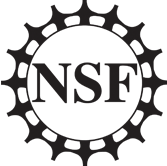 NATIONAL SCIENCE FOUNDATIONARLINGTON, VA 22230HIGHER EDUCATION RESEARCH AND DEVELOPMENT SURVEY
FY 2016Please submit your survey data by January 31, 2017.This survey collects data on research and development (R&D) activities at higher education institutions. Please report R&D activities and expenditures for your institution’s 2016 fiscal year.Your participation in this survey provides important information on the national level of R&D activity. The National Science Foundation (NSF) is authorized to collect this information under the National Science Foundation Act of 1950, as amended. Your institution’s response is entirely voluntary.Response to this survey is estimated to require 54 hours. If you wish to comment on the time required to complete this survey, please contact Suzanne H. Plimpton of NSF at (703) 292-7556, or e-mail splimpto@nsf.gov.The Web address for submitting your data:
http://www.herdsurvey.org/Or mail this form to:ICF International
530 Gaither Road, Suite 500
Rockville, MD 20850Questions?Technical support:Support@HERDsurvey.org
(866) 936-9376General survey questions:Ronda Britt
National Center for Science and Engineering Statistics
National Science Foundation
rbritt@nsf.gov
(703) 292-7765Thank you for your participation.What’s New for FY 2016Changes to Survey DefinitionsThe definition of research and development (R&D) and the definitions of basic research, applied research, and development have been updated, but are still consistent with the definitions used in the previous surveys. The updates were made to achieve standardized definitions across all NSF R&D surveys. These definitions mirror the definitions provided in the Frascati Manual 2015, an international document published by the Organisation for Economic Co-operation and Development that provides guidelines for collecting and reporting data on R&D.Changes to QuestionsPostdocs: The question regarding the number of postdocs paid from R&D expenditures (formerly Question 16) has been removed from the survey. Question 2: This question has been expanded to ask for sources of foreign-funded R&D. The question now asks for R&D expenditures funded by foreign governments, businesses, nonprofit organizations, and higher education. If you cannot easily break out expenditures for these new categories this year, check the box at the top of Question 2 and enter total expenditures from foreign sources on row e.Questions 9, 11, and 14: There have been several revisions to the fields of R&D for which you are asked to report expenditures. These changes better reflect the types of R&D currently being conducted at universities and colleges and also make the survey fields more consistent with the taxonomy used by other NSF surveys as well as the Department of Education’s Classification of Instructional Programs (CIP). Changes to the fields of R&D include the following:Fields are listed in alphabetical order.The names of some fields have been revised to better reflect the disciplines included in those fields.New disciplines have been added as examples under many fields.Some disciplines have been reclassified under different fields. Four new fields have been added: (1) Industrial and Manufacturing Engineering under Engineering, (2) Natural Resources and Conservation under Life Sciences, (3) Materials Science under Physical Sciences, and (4) Anthropology under Social Sciences.Please see “Related Information” on the survey website for additional information about which disciplines have been reclassified under different fields.Survey Definitions and InstructionsFiscal Year (FY)Please report data for your institution’s 2016 fiscal year.Research and Development (R&D)R&D is creative and systematic work undertaken in order to increase the stock of knowledge — including knowledge of humankind, culture, and society — and to devise new applications of available knowledge. R&D covers three activities defined below — basic research, applied research, and experimental development.Basic research is experimental or theoretical work undertaken primarily to acquire new knowledge of the underlying foundations of phenomena and observable facts, without any particular application or use in view.Applied research is original investigation undertaken in order to acquire new knowledge. It is directed primarily towards a specific, practical aim or objective. Experimental development is systematic work, drawing on knowledge gained from research and practical experience and producing additional knowledge, which is directed to producing new products or processes or to improving existing products or processes.R&D ExpendituresInclude all R&D expenditures from your institution’s current operating funds that are separately accounted for. For purposes of this survey, R&D includes expenditures for organized research as defined by 2 CFR Part 200 Appendix III and expenditures from funds designated for research.R&D ExpendituresInclude all R&D expenditures from your institution’s current operating funds that are separately accounted for. For purposes of this survey, R&D includes expenditures for organized research as defined by 2 CFR Part 200 Appendix III and expenditures from funds designated for research.R&D includes:R&D does not include:R&D does not include:Sponsored research (federal and nonfederal)University research (institutional funds that are separately budgeted for individual R&D projects)Startup, bridge, or seed funding provided to researchers within your institution Other departmental funds designated for researchRecovered and unrecovered indirect costs (see definitions in Question 1)Equipment purchased from R&D project accountsR&D funds passed through to a subrecipient organization, educational or otherClinical trials, Phases I, II, or III (see definition in Question 5)Research training grants funding work on organized research projectsTuition remission provided to students working on researchPublic service grants or outreach programsCurriculum development (unless included as part of 
an overall research project)R&D conducted by university faculty or staff at 
outside institutions that is not accounted for in your financial recordsEstimates of the proportion of time budgeted for instruction that is spent on researchCapital projects (i.e., construction or renovation of research facilities)Non-research training grantsUnrecovered indirect costs that exceed your institution’s federally negotiated Facilities and Administrative (F&A) ratePublic service grants or outreach programsCurriculum development (unless included as part of 
an overall research project)R&D conducted by university faculty or staff at 
outside institutions that is not accounted for in your financial recordsEstimates of the proportion of time budgeted for instruction that is spent on researchCapital projects (i.e., construction or renovation of research facilities)Non-research training grantsUnrecovered indirect costs that exceed your institution’s federally negotiated Facilities and Administrative (F&A) rateReporting UnitsReporting UnitsPlease include these components of your institution:Please do not include:Please do not include:All units of your institution included in or with your financial statements, such as:Agricultural experiment stationsBranch campusesMedical schoolsHospitals or clinicsResearch centers and facilitiesA university 501(c)3 foundationFederally Funded R&D Centers (FFRDCs). This information is collected separately. See the list of FFRDCs: http://www.nsf.gov/statistics/ffrdc/.Other organizations or institutions, such as teaching hospitals or research institutes, with which your institution has an affiliation or relationship, but which are not components of your institution.Other campuses headed by their own president, chancellor, or equivalent within your university system. Each campus is asked to respond separately.Federally Funded R&D Centers (FFRDCs). This information is collected separately. See the list of FFRDCs: http://www.nsf.gov/statistics/ffrdc/.Other organizations or institutions, such as teaching hospitals or research institutes, with which your institution has an affiliation or relationship, but which are not components of your institution.Other campuses headed by their own president, chancellor, or equivalent within your university system. Each campus is asked to respond separately.Question 1.	How much of your total expenditures for research and development (R&D) came from the following sources in FY 2016? (See definition of R&D on the previous page.)In rows a, b, c, d, and f: Include both direct and recovered indirect costs
(reimbursement of F&A costs from external sponsors).Report the original source of funds, when possible.Include all fields of R&D (e.g., sciences, engineering, humanities, education, law, arts).
See full listing in Question 9.Question 1.	How much of your total expenditures for research and development (R&D) came from the following sources in FY 2016? (See definition of R&D on the previous page.)In rows a, b, c, d, and f: Include both direct and recovered indirect costs
(reimbursement of F&A costs from external sponsors).Report the original source of funds, when possible.Include all fields of R&D (e.g., sciences, engineering, humanities, education, law, arts).
See full listing in Question 9.Question 1.	How much of your total expenditures for research and development (R&D) came from the following sources in FY 2016? (See definition of R&D on the previous page.)In rows a, b, c, d, and f: Include both direct and recovered indirect costs
(reimbursement of F&A costs from external sponsors).Report the original source of funds, when possible.Include all fields of R&D (e.g., sciences, engineering, humanities, education, law, arts).
See full listing in Question 9.Question 1.	How much of your total expenditures for research and development (R&D) came from the following sources in FY 2016? (See definition of R&D on the previous page.)In rows a, b, c, d, and f: Include both direct and recovered indirect costs
(reimbursement of F&A costs from external sponsors).Report the original source of funds, when possible.Include all fields of R&D (e.g., sciences, engineering, humanities, education, law, arts).
See full listing in Question 9.Source of fundsSource of fundsR&D expenditures
(Dollars in thousands)
(for example, report $25,342 as $25)R&D expenditures
(Dollars in thousands)
(for example, report $25,342 as $25)a.	U.S. federal government Any agency of the United States government.
Include federal funds passed through from another institution.a.	U.S. federal government Any agency of the United States government.
Include federal funds passed through from another institution.a.	U.S. federal government Any agency of the United States government.
Include federal funds passed through from another institution. $  	b.	State and local governmentAny state, county, municipality, or other local government entity in the United States, including state health agencies. Include state funds that support R&D at agricultural
and other experiment stations.Public institutions should report state appropriations restricted for R&D activities here
rather than in row e, Institutional funds.b.	State and local governmentAny state, county, municipality, or other local government entity in the United States, including state health agencies. Include state funds that support R&D at agricultural
and other experiment stations.Public institutions should report state appropriations restricted for R&D activities here
rather than in row e, Institutional funds.b.	State and local governmentAny state, county, municipality, or other local government entity in the United States, including state health agencies. Include state funds that support R&D at agricultural
and other experiment stations.Public institutions should report state appropriations restricted for R&D activities here
rather than in row e, Institutional funds. $  	c.	BusinessDomestic or foreign for-profit organizations. Report funds from a company’s
nonprofit foundation in row d.c.	BusinessDomestic or foreign for-profit organizations. Report funds from a company’s
nonprofit foundation in row d.c.	BusinessDomestic or foreign for-profit organizations. Report funds from a company’s
nonprofit foundation in row d. $  	d.	Nonprofit organizationsDomestic or foreign nonprofit foundations and organizations, except universities
and colleges. Report funds from your institution’s 501(c)3 foundation in row e1.
Funds from other universities and colleges should be reported in row f.d.	Nonprofit organizationsDomestic or foreign nonprofit foundations and organizations, except universities
and colleges. Report funds from your institution’s 501(c)3 foundation in row e1.
Funds from other universities and colleges should be reported in row f.d.	Nonprofit organizationsDomestic or foreign nonprofit foundations and organizations, except universities
and colleges. Report funds from your institution’s 501(c)3 foundation in row e1.
Funds from other universities and colleges should be reported in row f. $  	e.	Institutional fundse.	Institutional fundse.	Institutional funds1.	Institutionally financed researchAll R&D funded by your institution from accounts that are only used for research. $  	(Confidential1) $  	(Confidential1) $  	(Confidential1)2.	Cost sharingInclude committed cost sharing other than unrecovered indirect costs. $  	(Confidential1) $  	(Confidential1) $  	(Confidential1)3.	Unrecovered indirect costsCalculate this amount as follows for your externally funded R&D only (preferably on a project-specific basis) using the appropriate cost rate—on-campus, off-campus, etc.First, multiply the negotiated rate by the corresponding base.Second, subtract recovered indirect costs. $  	(Confidential1) $  	(Confidential1) $  	(Confidential1)4.	Total institutional funds24.	Total institutional funds24.	Total institutional funds2$  TOTALf.	All other sourcesOther sources not reported above, such as funds from foreign governments,
foreign or U.S. universities, and gifts designated by the donors for research.f.	All other sourcesOther sources not reported above, such as funds from foreign governments,
foreign or U.S. universities, and gifts designated by the donors for research.f.	All other sourcesOther sources not reported above, such as funds from foreign governments,
foreign or U.S. universities, and gifts designated by the donors for research. $  	g.	Total2g.	Total2g.	Total2$  TOTAL1	Information from confidential items is not published or released for individual institutions; only aggregate totals will appear in publications. In accordance with the National Science Foundation Act of 1950, as amended, and other applicable federal laws, your responses will not be disclosed in identifiable form to anyone other than agency employees or authorized persons.2	Totals for rows e4 and g are automatically generated on the Web survey.1	Information from confidential items is not published or released for individual institutions; only aggregate totals will appear in publications. In accordance with the National Science Foundation Act of 1950, as amended, and other applicable federal laws, your responses will not be disclosed in identifiable form to anyone other than agency employees or authorized persons.2	Totals for rows e4 and g are automatically generated on the Web survey.1	Information from confidential items is not published or released for individual institutions; only aggregate totals will appear in publications. In accordance with the National Science Foundation Act of 1950, as amended, and other applicable federal laws, your responses will not be disclosed in identifiable form to anyone other than agency employees or authorized persons.2	Totals for rows e4 and g are automatically generated on the Web survey.1	Information from confidential items is not published or released for individual institutions; only aggregate totals will appear in publications. In accordance with the National Science Foundation Act of 1950, as amended, and other applicable federal laws, your responses will not be disclosed in identifiable form to anyone other than agency employees or authorized persons.2	Totals for rows e4 and g are automatically generated on the Web survey.Question 1.1.	Did you include the following types of funding in your responses to Question 1, row e1?Question 1.1.	Did you include the following types of funding in your responses to Question 1, row e1?Includeda.	Competitively awarded internal grants for research Expenditures for organized research projects, involving a proposal or statement of work with expected research outcomes.b.	Startup packages/bridge funding/seed fundingExpenditures from funds provided to faculty members to begin or continue their research while seeking external sponsors.c.	Other departmental funds designated for researchExpenditures for research from other departmental or central accounts which do not match the descriptions provided in rows a or b.d.	Tuition assistance for student research personnelUniversity tuition assistance, waivers, or remission provided to students working on organized research. Please check “Included” even if these funds are reported as part of the expenditures included under Question 1 rows a, b, or c. Question 2.	How much of the total R&D expenditures reported in Question 1, row g, came from
the following foreign sources?Question 2.	How much of the total R&D expenditures reported in Question 1, row g, came from
the following foreign sources?Question 2.	How much of the total R&D expenditures reported in Question 1, row g, came from
the following foreign sources?If you cannot easily break out expenditures for these categories, 
check here and enter total expenditures from foreign sources on row e.Source of fundsSource of fundsR&D expenditures
(Dollars in thousands)a.	Foreign government All levels of foreign government, including national, regional, municipality, or other local government.a.	Foreign government All levels of foreign government, including national, regional, municipality, or other local government. $  		b.	BusinessForeign for-profit organizations. Projects sponsored by a U.S. location of a foreign company are not considered foreign. Report funds from a company’s nonprofit foundation in row c.b.	BusinessForeign for-profit organizations. Projects sponsored by a U.S. location of a foreign company are not considered foreign. Report funds from a company’s nonprofit foundation in row c. $  		c.	Nonprofit organizationsForeign nonprofit foundations and organizations, except higher education institutions. Funds from foreign universities should be reported in row d.c.	Nonprofit organizationsForeign nonprofit foundations and organizations, except higher education institutions. Funds from foreign universities should be reported in row d. $  			d.	Higher educationForeign colleges and universities and units owned, operated, and controlled by such institutions.d.	Higher educationForeign colleges and universities and units owned, operated, and controlled by such institutions. $  		e.	All other sourcesInclude international governmental organizations located in the U.S., such as the United Nations, the World Bank, and the International Monetary Fund and all other entities sending funds to the U.S. from a location outside the U.S. and its territories.e.	All other sourcesInclude international governmental organizations located in the U.S., such as the United Nations, the World Bank, and the International Monetary Fund and all other entities sending funds to the U.S. from a location outside the U.S. and its territories. $  		f.	Total1f.	Total1$  TOTAL1	The column total is automatically generated on the Web survey.1	The column total is automatically generated on the Web survey.1	The column total is automatically generated on the Web survey.Question 3.	Of the total R&D expenditures that were externally funded (all sources other than
the institutional funds reported in Question 1, row e4), how much was received
under each of the following types of agreements?Question 3.	Of the total R&D expenditures that were externally funded (all sources other than
the institutional funds reported in Question 1, row e4), how much was received
under each of the following types of agreements?R&D expenditures
(Dollars in thousands)a.	Contracts (including direct or prime contracts and subcontracts)Contracts are legal commitments in which a good or service is provided
by your institution that benefits the sponsor. The sponsor specifies the
deliverables and gains the rights to results. $  		b.	Grants, reimbursements, and all other agreementsInclude all other agreements in which payments are received but no
good or service other than periodic reporting is required in exchange. $  		c.	Total1(Total should match Question 1, row g minus Question 1, row e4)$  TOTAL1	The column total is automatically generated on the Web survey.1	The column total is automatically generated on the Web survey.Question 4.	Of the total R&D expenditures reported in Question 1, row g, how much was
expended for R&D projects in your medical school?Include projects that are assigned to the medical school or to research centers that are 
organizationally part of the medical school.Question 4.	Of the total R&D expenditures reported in Question 1, row g, how much was
expended for R&D projects in your medical school?Include projects that are assigned to the medical school or to research centers that are 
organizationally part of the medical school.Question 4.	Of the total R&D expenditures reported in Question 1, row g, how much was
expended for R&D projects in your medical school?Include projects that are assigned to the medical school or to research centers that are 
organizationally part of the medical school.If your institution does not have a medical school (that is, a school that awards the MD or DO degree), check here and go to Question 5.R&D expenditures
(Dollars in thousands)Total R&D expenditures in the university’s medical schoolTotal R&D expenditures in the university’s medical school $  		Question 5.		Of the total R&D expenditures reported in Question 1, row g, how much was
expended for Phase I, Phase II, and Phase III clinical trials with human patients?Clinical trials are research studies designed to answer specific questions about the
effects of drugs, vaccines, medical devices, tests, treatments, and other therapies for
patients. Clinical trials are used to determine safety and effectiveness.For reference, the National Institutes of Health (NIH) categorizes human clinical trials
into the following four phases.Please include:Phase I uses a small group of human patients (20–80) to evaluate safety and
identify side effects.Phase II uses a larger group (100–300) to test effectiveness and further evaluate
safety.Phase III uses a large group (1,000–3,000) to confirm effectiveness, monitor side
effects, compare to commonly used treatments, and collect safety information.Please exclude:Phase IV is a post-market study that collects more information on risks, benefits,
and optimal use.Question 5.		Of the total R&D expenditures reported in Question 1, row g, how much was
expended for Phase I, Phase II, and Phase III clinical trials with human patients?Clinical trials are research studies designed to answer specific questions about the
effects of drugs, vaccines, medical devices, tests, treatments, and other therapies for
patients. Clinical trials are used to determine safety and effectiveness.For reference, the National Institutes of Health (NIH) categorizes human clinical trials
into the following four phases.Please include:Phase I uses a small group of human patients (20–80) to evaluate safety and
identify side effects.Phase II uses a larger group (100–300) to test effectiveness and further evaluate
safety.Phase III uses a large group (1,000–3,000) to confirm effectiveness, monitor side
effects, compare to commonly used treatments, and collect safety information.Please exclude:Phase IV is a post-market study that collects more information on risks, benefits,
and optimal use.Question 5.		Of the total R&D expenditures reported in Question 1, row g, how much was
expended for Phase I, Phase II, and Phase III clinical trials with human patients?Clinical trials are research studies designed to answer specific questions about the
effects of drugs, vaccines, medical devices, tests, treatments, and other therapies for
patients. Clinical trials are used to determine safety and effectiveness.For reference, the National Institutes of Health (NIH) categorizes human clinical trials
into the following four phases.Please include:Phase I uses a small group of human patients (20–80) to evaluate safety and
identify side effects.Phase II uses a larger group (100–300) to test effectiveness and further evaluate
safety.Phase III uses a large group (1,000–3,000) to confirm effectiveness, monitor side
effects, compare to commonly used treatments, and collect safety information.Please exclude:Phase IV is a post-market study that collects more information on risks, benefits,
and optimal use.Question 5.		Of the total R&D expenditures reported in Question 1, row g, how much was
expended for Phase I, Phase II, and Phase III clinical trials with human patients?Clinical trials are research studies designed to answer specific questions about the
effects of drugs, vaccines, medical devices, tests, treatments, and other therapies for
patients. Clinical trials are used to determine safety and effectiveness.For reference, the National Institutes of Health (NIH) categorizes human clinical trials
into the following four phases.Please include:Phase I uses a small group of human patients (20–80) to evaluate safety and
identify side effects.Phase II uses a larger group (100–300) to test effectiveness and further evaluate
safety.Phase III uses a large group (1,000–3,000) to confirm effectiveness, monitor side
effects, compare to commonly used treatments, and collect safety information.Please exclude:Phase IV is a post-market study that collects more information on risks, benefits,
and optimal use.Question 5.		Of the total R&D expenditures reported in Question 1, row g, how much was
expended for Phase I, Phase II, and Phase III clinical trials with human patients?Clinical trials are research studies designed to answer specific questions about the
effects of drugs, vaccines, medical devices, tests, treatments, and other therapies for
patients. Clinical trials are used to determine safety and effectiveness.For reference, the National Institutes of Health (NIH) categorizes human clinical trials
into the following four phases.Please include:Phase I uses a small group of human patients (20–80) to evaluate safety and
identify side effects.Phase II uses a larger group (100–300) to test effectiveness and further evaluate
safety.Phase III uses a large group (1,000–3,000) to confirm effectiveness, monitor side
effects, compare to commonly used treatments, and collect safety information.Please exclude:Phase IV is a post-market study that collects more information on risks, benefits,
and optimal use.Question 5.		Of the total R&D expenditures reported in Question 1, row g, how much was
expended for Phase I, Phase II, and Phase III clinical trials with human patients?Clinical trials are research studies designed to answer specific questions about the
effects of drugs, vaccines, medical devices, tests, treatments, and other therapies for
patients. Clinical trials are used to determine safety and effectiveness.For reference, the National Institutes of Health (NIH) categorizes human clinical trials
into the following four phases.Please include:Phase I uses a small group of human patients (20–80) to evaluate safety and
identify side effects.Phase II uses a larger group (100–300) to test effectiveness and further evaluate
safety.Phase III uses a large group (1,000–3,000) to confirm effectiveness, monitor side
effects, compare to commonly used treatments, and collect safety information.Please exclude:Phase IV is a post-market study that collects more information on risks, benefits,
and optimal use.Question 5.		Of the total R&D expenditures reported in Question 1, row g, how much was
expended for Phase I, Phase II, and Phase III clinical trials with human patients?Clinical trials are research studies designed to answer specific questions about the
effects of drugs, vaccines, medical devices, tests, treatments, and other therapies for
patients. Clinical trials are used to determine safety and effectiveness.For reference, the National Institutes of Health (NIH) categorizes human clinical trials
into the following four phases.Please include:Phase I uses a small group of human patients (20–80) to evaluate safety and
identify side effects.Phase II uses a larger group (100–300) to test effectiveness and further evaluate
safety.Phase III uses a large group (1,000–3,000) to confirm effectiveness, monitor side
effects, compare to commonly used treatments, and collect safety information.Please exclude:Phase IV is a post-market study that collects more information on risks, benefits,
and optimal use.If your institution did not conduct any clinical trials in FY 2016, check here:If your institution did not conduct any clinical trials in FY 2016, check here:If your institution did not conduct any clinical trials in FY 2016, check here:R&D expenditures
(Dollars in thousands)R&D expenditures
(Dollars in thousands)R&D expenditures
(Dollars in thousands)R&D expenditures
(Dollars in thousands)(1)
Federal(2)
Nonfederal(2)
Nonfederal(3)
Total1(3)
Total1(3)
Total1	Human clinical trialsTrials with human patients $  	 $  	 $  	$  TOTAL$  TOTAL$  TOTAL1	The row total is automatically generated on the Web survey.1	The row total is automatically generated on the Web survey.1	The row total is automatically generated on the Web survey.1	The row total is automatically generated on the Web survey.1	The row total is automatically generated on the Web survey.1	The row total is automatically generated on the Web survey.1	The row total is automatically generated on the Web survey.Question 6.	What amounts of your FY 2016 R&D expenditures were for basic research, applied
research, and experimental development?If possible, these categories defining the type of R&D should be coded at the individual
project level by the principal investigator. Estimates are acceptable if necessary.See the table below this question for examples.Question 6.	What amounts of your FY 2016 R&D expenditures were for basic research, applied
research, and experimental development?If possible, these categories defining the type of R&D should be coded at the individual
project level by the principal investigator. Estimates are acceptable if necessary.See the table below this question for examples.Question 6.	What amounts of your FY 2016 R&D expenditures were for basic research, applied
research, and experimental development?If possible, these categories defining the type of R&D should be coded at the individual
project level by the principal investigator. Estimates are acceptable if necessary.See the table below this question for examples.Question 6.	What amounts of your FY 2016 R&D expenditures were for basic research, applied
research, and experimental development?If possible, these categories defining the type of R&D should be coded at the individual
project level by the principal investigator. Estimates are acceptable if necessary.See the table below this question for examples.Question 6.	What amounts of your FY 2016 R&D expenditures were for basic research, applied
research, and experimental development?If possible, these categories defining the type of R&D should be coded at the individual
project level by the principal investigator. Estimates are acceptable if necessary.See the table below this question for examples.Question 6.	What amounts of your FY 2016 R&D expenditures were for basic research, applied
research, and experimental development?If possible, these categories defining the type of R&D should be coded at the individual
project level by the principal investigator. Estimates are acceptable if necessary.See the table below this question for examples.R&D expenditures
(Dollars in thousands)R&D expenditures
(Dollars in thousands)R&D expenditures
(Dollars in thousands)(1)
Federal(2)
Nonfederal(3)
Total1(3)
Total1(3)
Total1a.	Basic researchExperimental or theoretical work undertaken primarily to acquire new knowledge of the underlying foundations of phenomena and observable facts, without any particular application or use in view. $  	 $  	$  TOTAL$  TOTAL$  TOTALb.	Applied researchOriginal investigation undertaken in order to acquire new knowledge. It is directed primarily towards a specific, practical aim or objective.  $  	 $  	$  TOTAL$  TOTAL$  TOTALc.	Experimental developmentSystematic work, drawing on knowledge gained from research and practical experience and producing additional knowledge, which is directed to producing new products or processes or to improving existing products or processes. $  	 $  	$  TOTAL$  TOTAL$  TOTALd.	Total1Column 1 total should match Question 1, row a.
Column 3 total should match Question 1, row g.$  TOTAL$  TOTAL$  TOTAL$  TOTAL$  TOTAL1	Row and column totals are automatically generated on the Web survey.1	Row and column totals are automatically generated on the Web survey.1	Row and column totals are automatically generated on the Web survey.1	Row and column totals are automatically generated on the Web survey.1	Row and column totals are automatically generated on the Web survey.1	Row and column totals are automatically generated on the Web survey.ExamplesExamplesExamplesBasic researchApplied researchExperimental developmentA researcher is studying the
properties of human blood to
determine what affects coagulation.A researcher is conducting research
on how a new chicken pox vaccine affects blood coagulation.A researcher is conducting clinical
trials to test a newly developed
chicken pox vaccine for young
children.A researcher is studying the
properties of molecules under various heat and cold conditions.A researcher is investigating the properties of particular substances under various heat and cold
conditions with the objective of finding longer-lasting components for
highway pavement.A researcher is working with state transportation officials to conduct
tests of a newly developed highway pavement under various types of heat and cold conditions.A researcher is investigating the effect of different types of manipulatives on the way first graders learn mathematical strategy by changing manipulatives and then measuring what students have learned through standardised instruments.A researcher is studying the implementation of a specific math curriculum to determine what teachers needed to know to implement the curriculum successfully. A researcher is developing and testing software and support tools, based on fieldwork, to improve mathematics cognition for student special education.Question 7.		How much of your R&D expenditures reported in Question 1 did your institution
receive as a subrecipient?Please report the original source of funds in columns (1) and (2) and the pass-through
source in rows a–d.The subrecipient for an award carries out the work but receives the funds from a pass-through entity rather than directly from the original funding source. Subrecipients tend to be the co-authors of publications, writers of technical reports discussing findings, inventors, etc. Do not include contractor or vendor relationships. A contractor or vendor receives payment for goods and services provided. See 2 CFR Part 200 Subpart D Section 330.Examples:A university receives federal funds from another university as a subaward
(Row a, column 1).A university receives federal funds from a company as a subaward
(Row b, column 1).Question 7.		How much of your R&D expenditures reported in Question 1 did your institution
receive as a subrecipient?Please report the original source of funds in columns (1) and (2) and the pass-through
source in rows a–d.The subrecipient for an award carries out the work but receives the funds from a pass-through entity rather than directly from the original funding source. Subrecipients tend to be the co-authors of publications, writers of technical reports discussing findings, inventors, etc. Do not include contractor or vendor relationships. A contractor or vendor receives payment for goods and services provided. See 2 CFR Part 200 Subpart D Section 330.Examples:A university receives federal funds from another university as a subaward
(Row a, column 1).A university receives federal funds from a company as a subaward
(Row b, column 1).Question 7.		How much of your R&D expenditures reported in Question 1 did your institution
receive as a subrecipient?Please report the original source of funds in columns (1) and (2) and the pass-through
source in rows a–d.The subrecipient for an award carries out the work but receives the funds from a pass-through entity rather than directly from the original funding source. Subrecipients tend to be the co-authors of publications, writers of technical reports discussing findings, inventors, etc. Do not include contractor or vendor relationships. A contractor or vendor receives payment for goods and services provided. See 2 CFR Part 200 Subpart D Section 330.Examples:A university receives federal funds from another university as a subaward
(Row a, column 1).A university receives federal funds from a company as a subaward
(Row b, column 1).Question 7.		How much of your R&D expenditures reported in Question 1 did your institution
receive as a subrecipient?Please report the original source of funds in columns (1) and (2) and the pass-through
source in rows a–d.The subrecipient for an award carries out the work but receives the funds from a pass-through entity rather than directly from the original funding source. Subrecipients tend to be the co-authors of publications, writers of technical reports discussing findings, inventors, etc. Do not include contractor or vendor relationships. A contractor or vendor receives payment for goods and services provided. See 2 CFR Part 200 Subpart D Section 330.Examples:A university receives federal funds from another university as a subaward
(Row a, column 1).A university receives federal funds from a company as a subaward
(Row b, column 1).Question 7.		How much of your R&D expenditures reported in Question 1 did your institution
receive as a subrecipient?Please report the original source of funds in columns (1) and (2) and the pass-through
source in rows a–d.The subrecipient for an award carries out the work but receives the funds from a pass-through entity rather than directly from the original funding source. Subrecipients tend to be the co-authors of publications, writers of technical reports discussing findings, inventors, etc. Do not include contractor or vendor relationships. A contractor or vendor receives payment for goods and services provided. See 2 CFR Part 200 Subpart D Section 330.Examples:A university receives federal funds from another university as a subaward
(Row a, column 1).A university receives federal funds from a company as a subaward
(Row b, column 1).Question 7.		How much of your R&D expenditures reported in Question 1 did your institution
receive as a subrecipient?Please report the original source of funds in columns (1) and (2) and the pass-through
source in rows a–d.The subrecipient for an award carries out the work but receives the funds from a pass-through entity rather than directly from the original funding source. Subrecipients tend to be the co-authors of publications, writers of technical reports discussing findings, inventors, etc. Do not include contractor or vendor relationships. A contractor or vendor receives payment for goods and services provided. See 2 CFR Part 200 Subpart D Section 330.Examples:A university receives federal funds from another university as a subaward
(Row a, column 1).A university receives federal funds from a company as a subaward
(Row b, column 1).Originating source of R&D expenditures
(Dollars in thousands)Originating source of R&D expenditures
(Dollars in thousands)Originating source of R&D expenditures
(Dollars in thousands)Entity passing funds to your institution(1)
Federal(2)
Nonfederal(3)
Total1(3)
Total1(3)
Total1a.	U.S. higher education institutionsColleges and universities and units owned, operated, and controlled by such institutions $  	 $  	$  TOTAL$  TOTAL$  TOTALb.	BusinessesFor-profit organizations $  	 $  	$  TOTAL$  TOTAL$  TOTALc.	Nonprofit organizationsNonprofit foundations and organizations $  	 $  	$  TOTAL$  TOTAL$  TOTALd.	OtherState and local governments, foreign institutions, and others $  	 $  	$  TOTAL$  TOTAL$  TOTALe.	Total1$  TOTAL$  TOTAL$  TOTAL$  TOTAL$  TOTAL1	Row and column totals are automatically generated on the Web survey.1	Row and column totals are automatically generated on the Web survey.1	Row and column totals are automatically generated on the Web survey.1	Row and column totals are automatically generated on the Web survey.1	Row and column totals are automatically generated on the Web survey.1	Row and column totals are automatically generated on the Web survey.Question 8.		How much of the R&D expenditures reported in Question 1 did your institution
pass through to subrecipients?Please report the original source of funds in columns (1) and (2) and the entity
receiving the funds in rows a–d.Do not include contractor or vendor relationships. A contractor or vendor receives
payment for goods and services provided. See 2 CFR Part 200 Subpart D Section 330. Examples:Your institution passed through federal funds to another university
(Row a, column 1).Your institution passed through funds from a company to another university
(Row a, column 2).Question 8.		How much of the R&D expenditures reported in Question 1 did your institution
pass through to subrecipients?Please report the original source of funds in columns (1) and (2) and the entity
receiving the funds in rows a–d.Do not include contractor or vendor relationships. A contractor or vendor receives
payment for goods and services provided. See 2 CFR Part 200 Subpart D Section 330. Examples:Your institution passed through federal funds to another university
(Row a, column 1).Your institution passed through funds from a company to another university
(Row a, column 2).Question 8.		How much of the R&D expenditures reported in Question 1 did your institution
pass through to subrecipients?Please report the original source of funds in columns (1) and (2) and the entity
receiving the funds in rows a–d.Do not include contractor or vendor relationships. A contractor or vendor receives
payment for goods and services provided. See 2 CFR Part 200 Subpart D Section 330. Examples:Your institution passed through federal funds to another university
(Row a, column 1).Your institution passed through funds from a company to another university
(Row a, column 2).Question 8.		How much of the R&D expenditures reported in Question 1 did your institution
pass through to subrecipients?Please report the original source of funds in columns (1) and (2) and the entity
receiving the funds in rows a–d.Do not include contractor or vendor relationships. A contractor or vendor receives
payment for goods and services provided. See 2 CFR Part 200 Subpart D Section 330. Examples:Your institution passed through federal funds to another university
(Row a, column 1).Your institution passed through funds from a company to another university
(Row a, column 2).Question 8.		How much of the R&D expenditures reported in Question 1 did your institution
pass through to subrecipients?Please report the original source of funds in columns (1) and (2) and the entity
receiving the funds in rows a–d.Do not include contractor or vendor relationships. A contractor or vendor receives
payment for goods and services provided. See 2 CFR Part 200 Subpart D Section 330. Examples:Your institution passed through federal funds to another university
(Row a, column 1).Your institution passed through funds from a company to another university
(Row a, column 2).Question 8.		How much of the R&D expenditures reported in Question 1 did your institution
pass through to subrecipients?Please report the original source of funds in columns (1) and (2) and the entity
receiving the funds in rows a–d.Do not include contractor or vendor relationships. A contractor or vendor receives
payment for goods and services provided. See 2 CFR Part 200 Subpart D Section 330. Examples:Your institution passed through federal funds to another university
(Row a, column 1).Your institution passed through funds from a company to another university
(Row a, column 2).Originating source of R&D expenditures
(Dollars in thousands)Originating source of R&D expenditures
(Dollars in thousands)Originating source of R&D expenditures
(Dollars in thousands)Entity receiving funds from your institution(1)
Federal(2)
Nonfederal(3)
Total1(3)
Total1(3)
Total1a.	U.S. higher education institutionsColleges and universities and units owned, operated, and controlled by such institutions $  	 $  	$  TOTAL$  TOTAL$  TOTALb.	BusinessesFor-profit organizations $  	 $  	$  TOTAL$  TOTAL$  TOTALc.	Nonprofit organizationsNonprofit foundations and organizations $  	 $  	$  TOTAL$  TOTAL$  TOTALd.	OtherState and local governments, foreign institutions, and others $  	 $  	$  TOTAL$  TOTAL$  TOTALe.	Total1$  TOTAL$  TOTAL$  TOTAL$  TOTAL$  TOTAL1 Row and column totals are automatically generated on the Web survey.1 Row and column totals are automatically generated on the Web survey.1 Row and column totals are automatically generated on the Web survey.1 Row and column totals are automatically generated on the Web survey.1 Row and column totals are automatically generated on the Web survey.1 Row and column totals are automatically generated on the Web survey.Question 9A–B.	What were your FY 2016 R&D expenditures in the computer and information sciences and engineering funded by the federal agency sources below? (R&D expenditures from nonfederal sources will be reported in Question 11.)Question 9 total (page 17, row K, column h) should match Question 1, row a.Please see “Related Information” on survey website for a list of the subagencies belonging to each agency shown below.If an individual project involves more than one of the 40 fields of R&D, please prorate expenditures when possible and report the amount for each field involved.For subrecipient funding, report the agency that sponsored the original award.Question 9A–B.	What were your FY 2016 R&D expenditures in the computer and information sciences and engineering funded by the federal agency sources below? (R&D expenditures from nonfederal sources will be reported in Question 11.)Question 9 total (page 17, row K, column h) should match Question 1, row a.Please see “Related Information” on survey website for a list of the subagencies belonging to each agency shown below.If an individual project involves more than one of the 40 fields of R&D, please prorate expenditures when possible and report the amount for each field involved.For subrecipient funding, report the agency that sponsored the original award.Question 9A–B.	What were your FY 2016 R&D expenditures in the computer and information sciences and engineering funded by the federal agency sources below? (R&D expenditures from nonfederal sources will be reported in Question 11.)Question 9 total (page 17, row K, column h) should match Question 1, row a.Please see “Related Information” on survey website for a list of the subagencies belonging to each agency shown below.If an individual project involves more than one of the 40 fields of R&D, please prorate expenditures when possible and report the amount for each field involved.For subrecipient funding, report the agency that sponsored the original award.Question 9A–B.	What were your FY 2016 R&D expenditures in the computer and information sciences and engineering funded by the federal agency sources below? (R&D expenditures from nonfederal sources will be reported in Question 11.)Question 9 total (page 17, row K, column h) should match Question 1, row a.Please see “Related Information” on survey website for a list of the subagencies belonging to each agency shown below.If an individual project involves more than one of the 40 fields of R&D, please prorate expenditures when possible and report the amount for each field involved.For subrecipient funding, report the agency that sponsored the original award.Question 9A–B.	What were your FY 2016 R&D expenditures in the computer and information sciences and engineering funded by the federal agency sources below? (R&D expenditures from nonfederal sources will be reported in Question 11.)Question 9 total (page 17, row K, column h) should match Question 1, row a.Please see “Related Information” on survey website for a list of the subagencies belonging to each agency shown below.If an individual project involves more than one of the 40 fields of R&D, please prorate expenditures when possible and report the amount for each field involved.For subrecipient funding, report the agency that sponsored the original award.Question 9A–B.	What were your FY 2016 R&D expenditures in the computer and information sciences and engineering funded by the federal agency sources below? (R&D expenditures from nonfederal sources will be reported in Question 11.)Question 9 total (page 17, row K, column h) should match Question 1, row a.Please see “Related Information” on survey website for a list of the subagencies belonging to each agency shown below.If an individual project involves more than one of the 40 fields of R&D, please prorate expenditures when possible and report the amount for each field involved.For subrecipient funding, report the agency that sponsored the original award.Question 9A–B.	What were your FY 2016 R&D expenditures in the computer and information sciences and engineering funded by the federal agency sources below? (R&D expenditures from nonfederal sources will be reported in Question 11.)Question 9 total (page 17, row K, column h) should match Question 1, row a.Please see “Related Information” on survey website for a list of the subagencies belonging to each agency shown below.If an individual project involves more than one of the 40 fields of R&D, please prorate expenditures when possible and report the amount for each field involved.For subrecipient funding, report the agency that sponsored the original award.Question 9A–B.	What were your FY 2016 R&D expenditures in the computer and information sciences and engineering funded by the federal agency sources below? (R&D expenditures from nonfederal sources will be reported in Question 11.)Question 9 total (page 17, row K, column h) should match Question 1, row a.Please see “Related Information” on survey website for a list of the subagencies belonging to each agency shown below.If an individual project involves more than one of the 40 fields of R&D, please prorate expenditures when possible and report the amount for each field involved.For subrecipient funding, report the agency that sponsored the original award.Question 9A–B.	What were your FY 2016 R&D expenditures in the computer and information sciences and engineering funded by the federal agency sources below? (R&D expenditures from nonfederal sources will be reported in Question 11.)Question 9 total (page 17, row K, column h) should match Question 1, row a.Please see “Related Information” on survey website for a list of the subagencies belonging to each agency shown below.If an individual project involves more than one of the 40 fields of R&D, please prorate expenditures when possible and report the amount for each field involved.For subrecipient funding, report the agency that sponsored the original award.Question 9A–B.	What were your FY 2016 R&D expenditures in the computer and information sciences and engineering funded by the federal agency sources below? (R&D expenditures from nonfederal sources will be reported in Question 11.)Question 9 total (page 17, row K, column h) should match Question 1, row a.Please see “Related Information” on survey website for a list of the subagencies belonging to each agency shown below.If an individual project involves more than one of the 40 fields of R&D, please prorate expenditures when possible and report the amount for each field involved.For subrecipient funding, report the agency that sponsored the original award.Question 9A–B.	What were your FY 2016 R&D expenditures in the computer and information sciences and engineering funded by the federal agency sources below? (R&D expenditures from nonfederal sources will be reported in Question 11.)Question 9 total (page 17, row K, column h) should match Question 1, row a.Please see “Related Information” on survey website for a list of the subagencies belonging to each agency shown below.If an individual project involves more than one of the 40 fields of R&D, please prorate expenditures when possible and report the amount for each field involved.For subrecipient funding, report the agency that sponsored the original award.Question 9A–B.	What were your FY 2016 R&D expenditures in the computer and information sciences and engineering funded by the federal agency sources below? (R&D expenditures from nonfederal sources will be reported in Question 11.)Question 9 total (page 17, row K, column h) should match Question 1, row a.Please see “Related Information” on survey website for a list of the subagencies belonging to each agency shown below.If an individual project involves more than one of the 40 fields of R&D, please prorate expenditures when possible and report the amount for each field involved.For subrecipient funding, report the agency that sponsored the original award.Question 9A–B.	What were your FY 2016 R&D expenditures in the computer and information sciences and engineering funded by the federal agency sources below? (R&D expenditures from nonfederal sources will be reported in Question 11.)Question 9 total (page 17, row K, column h) should match Question 1, row a.Please see “Related Information” on survey website for a list of the subagencies belonging to each agency shown below.If an individual project involves more than one of the 40 fields of R&D, please prorate expenditures when possible and report the amount for each field involved.For subrecipient funding, report the agency that sponsored the original award.Question 9A–B.	What were your FY 2016 R&D expenditures in the computer and information sciences and engineering funded by the federal agency sources below? (R&D expenditures from nonfederal sources will be reported in Question 11.)Question 9 total (page 17, row K, column h) should match Question 1, row a.Please see “Related Information” on survey website for a list of the subagencies belonging to each agency shown below.If an individual project involves more than one of the 40 fields of R&D, please prorate expenditures when possible and report the amount for each field involved.For subrecipient funding, report the agency that sponsored the original award.Question 9A–B.	What were your FY 2016 R&D expenditures in the computer and information sciences and engineering funded by the federal agency sources below? (R&D expenditures from nonfederal sources will be reported in Question 11.)Question 9 total (page 17, row K, column h) should match Question 1, row a.Please see “Related Information” on survey website for a list of the subagencies belonging to each agency shown below.If an individual project involves more than one of the 40 fields of R&D, please prorate expenditures when possible and report the amount for each field involved.For subrecipient funding, report the agency that sponsored the original award.R&D expenditures from federal sources1
(Dollars in thousands)R&D expenditures from federal sources1
(Dollars in thousands)R&D expenditures from federal sources1
(Dollars in thousands)R&D expenditures from federal sources1
(Dollars in thousands)R&D expenditures from federal sources1
(Dollars in thousands)R&D expenditures from federal sources1
(Dollars in thousands)R&D expenditures from federal sources1
(Dollars in thousands)R&D Fields
(Examples listed below)(a)

USDA(b)

DoD(c)

Energy(d)
HHS, includes NIH(e)

NASA(f)

NSF(g)

Other(g)

Other(g)

Other(g)

Other(h)

Total2(h)

Total2(h)

Total2(h)

Total2A.	Computer and Information Sciences$ 	$ 	$ 	$ 	$ 	$ 	$ 	$ 	$ 	$ 	$ TOTAL$ TOTAL$ TOTAL$ TOTALB.	Engineering1.	Aerospace, Aeronautical, and Astronautical Engineering$ 	$ 	$ 	$ 	$ 	$ 	$ 	$ 	$ 	$ 	$ TOTAL$ TOTAL$ TOTAL$ TOTAL2.	Bioengineering and Biomedical Engineering$ 	$ 	$ 	$ 	$ 	$ 	$ 	$ 	$ 	$ 	$ TOTAL$ TOTAL$ TOTAL$ TOTAL3.	Chemical Engineering$ 	$ 	$ 	$ 	$ 	$ 	$ 	$ 	$ 	$ 	$ TOTAL$ TOTAL$ TOTAL$ TOTAL4.	Civil Engineering$ 	$ 	$ 	$ 	$ 	$ 	$ 	$ 	$ 	$ 	$ TOTAL$ TOTAL$ TOTAL$ TOTAL5.	Electrical, Electronic, and Communications Engineering$ 	$ 	$ 	$ 	$ 	$ 	$ 	$ 	$ 	$ 	$ TOTAL$ TOTAL$ TOTAL$ TOTAL6.	Industrial and Manufacturing Engineering$ 	$ 	$ 	$ 	$ 	$ 	$ 	$ 	$ 	$ 	$ TOTAL$ TOTAL$ TOTAL$ TOTAL7.	Mechanical Engineering$ 	$ 	$ 	$ 	$ 	$ 	$ 	$ 	$ 	$ 	$ TOTAL$ TOTAL$ TOTAL$ TOTAL8.	Metallurgical and Materials Engineering$ 	$ 	$ 	$ 	$ 	$ 	$ 	$ 	$ 	$ 	$ TOTAL$ TOTAL$ TOTAL$ TOTAL9.	Other Engineering$ 	$ 	$ 	$ 	$ 	$ 	$ 	$ 	$ 	$ 	$ TOTAL$ TOTAL$ TOTAL$ TOTAL10.	Total2$ TOTAL$ TOTAL$ TOTAL$ TOTAL$ TOTAL$ TOTAL$ TOTAL$ TOTAL$ TOTAL$ TOTAL$ TOTAL$ TOTAL$ TOTAL$ TOTAL1	Key: USDA, Department of Agriculture; DoD, Department of Defense; Energy, Department of Energy; HHS, Department of Health and Human Services; NASA, National Aeronautics and Space Administration; NIH, National Institutes of Health; NSF, National Science Foundation. “Other” includes all other federal agencies.2	Row and column totals are automatically generated on the Web survey.1	Key: USDA, Department of Agriculture; DoD, Department of Defense; Energy, Department of Energy; HHS, Department of Health and Human Services; NASA, National Aeronautics and Space Administration; NIH, National Institutes of Health; NSF, National Science Foundation. “Other” includes all other federal agencies.2	Row and column totals are automatically generated on the Web survey.1	Key: USDA, Department of Agriculture; DoD, Department of Defense; Energy, Department of Energy; HHS, Department of Health and Human Services; NASA, National Aeronautics and Space Administration; NIH, National Institutes of Health; NSF, National Science Foundation. “Other” includes all other federal agencies.2	Row and column totals are automatically generated on the Web survey.1	Key: USDA, Department of Agriculture; DoD, Department of Defense; Energy, Department of Energy; HHS, Department of Health and Human Services; NASA, National Aeronautics and Space Administration; NIH, National Institutes of Health; NSF, National Science Foundation. “Other” includes all other federal agencies.2	Row and column totals are automatically generated on the Web survey.1	Key: USDA, Department of Agriculture; DoD, Department of Defense; Energy, Department of Energy; HHS, Department of Health and Human Services; NASA, National Aeronautics and Space Administration; NIH, National Institutes of Health; NSF, National Science Foundation. “Other” includes all other federal agencies.2	Row and column totals are automatically generated on the Web survey.1	Key: USDA, Department of Agriculture; DoD, Department of Defense; Energy, Department of Energy; HHS, Department of Health and Human Services; NASA, National Aeronautics and Space Administration; NIH, National Institutes of Health; NSF, National Science Foundation. “Other” includes all other federal agencies.2	Row and column totals are automatically generated on the Web survey.1	Key: USDA, Department of Agriculture; DoD, Department of Defense; Energy, Department of Energy; HHS, Department of Health and Human Services; NASA, National Aeronautics and Space Administration; NIH, National Institutes of Health; NSF, National Science Foundation. “Other” includes all other federal agencies.2	Row and column totals are automatically generated on the Web survey.1	Key: USDA, Department of Agriculture; DoD, Department of Defense; Energy, Department of Energy; HHS, Department of Health and Human Services; NASA, National Aeronautics and Space Administration; NIH, National Institutes of Health; NSF, National Science Foundation. “Other” includes all other federal agencies.2	Row and column totals are automatically generated on the Web survey.1	Key: USDA, Department of Agriculture; DoD, Department of Defense; Energy, Department of Energy; HHS, Department of Health and Human Services; NASA, National Aeronautics and Space Administration; NIH, National Institutes of Health; NSF, National Science Foundation. “Other” includes all other federal agencies.2	Row and column totals are automatically generated on the Web survey.1	Key: USDA, Department of Agriculture; DoD, Department of Defense; Energy, Department of Energy; HHS, Department of Health and Human Services; NASA, National Aeronautics and Space Administration; NIH, National Institutes of Health; NSF, National Science Foundation. “Other” includes all other federal agencies.2	Row and column totals are automatically generated on the Web survey.1	Key: USDA, Department of Agriculture; DoD, Department of Defense; Energy, Department of Energy; HHS, Department of Health and Human Services; NASA, National Aeronautics and Space Administration; NIH, National Institutes of Health; NSF, National Science Foundation. “Other” includes all other federal agencies.2	Row and column totals are automatically generated on the Web survey.1	Key: USDA, Department of Agriculture; DoD, Department of Defense; Energy, Department of Energy; HHS, Department of Health and Human Services; NASA, National Aeronautics and Space Administration; NIH, National Institutes of Health; NSF, National Science Foundation. “Other” includes all other federal agencies.2	Row and column totals are automatically generated on the Web survey.1	Key: USDA, Department of Agriculture; DoD, Department of Defense; Energy, Department of Energy; HHS, Department of Health and Human Services; NASA, National Aeronautics and Space Administration; NIH, National Institutes of Health; NSF, National Science Foundation. “Other” includes all other federal agencies.2	Row and column totals are automatically generated on the Web survey.1	Key: USDA, Department of Agriculture; DoD, Department of Defense; Energy, Department of Energy; HHS, Department of Health and Human Services; NASA, National Aeronautics and Space Administration; NIH, National Institutes of Health; NSF, National Science Foundation. “Other” includes all other federal agencies.2	Row and column totals are automatically generated on the Web survey.1	Key: USDA, Department of Agriculture; DoD, Department of Defense; Energy, Department of Energy; HHS, Department of Health and Human Services; NASA, National Aeronautics and Space Administration; NIH, National Institutes of Health; NSF, National Science Foundation. “Other” includes all other federal agencies.2	Row and column totals are automatically generated on the Web survey.Question 9C.	What were your FY 2016 R&D expenditures in the geosciences, atmospheric sciences, and ocean sciences funded by the federal agency sources below? (R&D expenditures from nonfederal sources will be reported in Question 11.)Question 9C.	What were your FY 2016 R&D expenditures in the geosciences, atmospheric sciences, and ocean sciences funded by the federal agency sources below? (R&D expenditures from nonfederal sources will be reported in Question 11.)Question 9C.	What were your FY 2016 R&D expenditures in the geosciences, atmospheric sciences, and ocean sciences funded by the federal agency sources below? (R&D expenditures from nonfederal sources will be reported in Question 11.)Question 9C.	What were your FY 2016 R&D expenditures in the geosciences, atmospheric sciences, and ocean sciences funded by the federal agency sources below? (R&D expenditures from nonfederal sources will be reported in Question 11.)Question 9C.	What were your FY 2016 R&D expenditures in the geosciences, atmospheric sciences, and ocean sciences funded by the federal agency sources below? (R&D expenditures from nonfederal sources will be reported in Question 11.)Question 9C.	What were your FY 2016 R&D expenditures in the geosciences, atmospheric sciences, and ocean sciences funded by the federal agency sources below? (R&D expenditures from nonfederal sources will be reported in Question 11.)Question 9C.	What were your FY 2016 R&D expenditures in the geosciences, atmospheric sciences, and ocean sciences funded by the federal agency sources below? (R&D expenditures from nonfederal sources will be reported in Question 11.)Question 9C.	What were your FY 2016 R&D expenditures in the geosciences, atmospheric sciences, and ocean sciences funded by the federal agency sources below? (R&D expenditures from nonfederal sources will be reported in Question 11.)Question 9C.	What were your FY 2016 R&D expenditures in the geosciences, atmospheric sciences, and ocean sciences funded by the federal agency sources below? (R&D expenditures from nonfederal sources will be reported in Question 11.)Question 9C.	What were your FY 2016 R&D expenditures in the geosciences, atmospheric sciences, and ocean sciences funded by the federal agency sources below? (R&D expenditures from nonfederal sources will be reported in Question 11.)Question 9C.	What were your FY 2016 R&D expenditures in the geosciences, atmospheric sciences, and ocean sciences funded by the federal agency sources below? (R&D expenditures from nonfederal sources will be reported in Question 11.)Question 9C.	What were your FY 2016 R&D expenditures in the geosciences, atmospheric sciences, and ocean sciences funded by the federal agency sources below? (R&D expenditures from nonfederal sources will be reported in Question 11.)Question 9C.	What were your FY 2016 R&D expenditures in the geosciences, atmospheric sciences, and ocean sciences funded by the federal agency sources below? (R&D expenditures from nonfederal sources will be reported in Question 11.)Question 9C.	What were your FY 2016 R&D expenditures in the geosciences, atmospheric sciences, and ocean sciences funded by the federal agency sources below? (R&D expenditures from nonfederal sources will be reported in Question 11.)Question 9C.	What were your FY 2016 R&D expenditures in the geosciences, atmospheric sciences, and ocean sciences funded by the federal agency sources below? (R&D expenditures from nonfederal sources will be reported in Question 11.)Question 9C.	What were your FY 2016 R&D expenditures in the geosciences, atmospheric sciences, and ocean sciences funded by the federal agency sources below? (R&D expenditures from nonfederal sources will be reported in Question 11.)Question 9C.	What were your FY 2016 R&D expenditures in the geosciences, atmospheric sciences, and ocean sciences funded by the federal agency sources below? (R&D expenditures from nonfederal sources will be reported in Question 11.)Question 9C.	What were your FY 2016 R&D expenditures in the geosciences, atmospheric sciences, and ocean sciences funded by the federal agency sources below? (R&D expenditures from nonfederal sources will be reported in Question 11.)Question 9C.	What were your FY 2016 R&D expenditures in the geosciences, atmospheric sciences, and ocean sciences funded by the federal agency sources below? (R&D expenditures from nonfederal sources will be reported in Question 11.)Question 9C.	What were your FY 2016 R&D expenditures in the geosciences, atmospheric sciences, and ocean sciences funded by the federal agency sources below? (R&D expenditures from nonfederal sources will be reported in Question 11.)Question 9C.	What were your FY 2016 R&D expenditures in the geosciences, atmospheric sciences, and ocean sciences funded by the federal agency sources below? (R&D expenditures from nonfederal sources will be reported in Question 11.)Question 9C.	What were your FY 2016 R&D expenditures in the geosciences, atmospheric sciences, and ocean sciences funded by the federal agency sources below? (R&D expenditures from nonfederal sources will be reported in Question 11.)R&D expenditures from federal sources1
(Dollars in thousands)R&D expenditures from federal sources1
(Dollars in thousands)R&D expenditures from federal sources1
(Dollars in thousands)R&D expenditures from federal sources1
(Dollars in thousands)R&D expenditures from federal sources1
(Dollars in thousands)R&D expenditures from federal sources1
(Dollars in thousands)R&D expenditures from federal sources1
(Dollars in thousands)R&D expenditures from federal sources1
(Dollars in thousands)R&D expenditures from federal sources1
(Dollars in thousands)R&D expenditures from federal sources1
(Dollars in thousands)R&D expenditures from federal sources1
(Dollars in thousands)R&D expenditures from federal sources1
(Dollars in thousands)R&D expenditures from federal sources1
(Dollars in thousands)R&D Fields
(Examples listed below)(a)

USDA(b)

DoD(c)

Energy(d)
HHS, includes NIH(e)

NASA(e)

NASA(e)

NASA(f)

NSF(f)

NSF(f)

NSF(f)

NSF(g)

Other(g)

Other(g)

Other(g)

Other(g)

Other(g)

Other(h)

Total2(h)

Total2(h)

Total2(h)

Total2C.	Geosciences, Atmospheric Sciences, and Ocean SciencesC.	Geosciences, Atmospheric Sciences, and Ocean SciencesC.	Geosciences, Atmospheric Sciences, and Ocean SciencesC.	Geosciences, Atmospheric Sciences, and Ocean SciencesC.	Geosciences, Atmospheric Sciences, and Ocean SciencesC.	Geosciences, Atmospheric Sciences, and Ocean Sciences1.	Atmospheric Science and Meteorology$ 	$ 	$ 	$ 	$ 	$ 	$ 	$ 	$ 	$ 	$ 	$ 	$ 	$ 	$ 	$ 	$ 	$ TOTAL$ TOTAL$ TOTAL$ TOTAL2.	Geological and Earth Sciences$ 	$ 	$ 	$ 	$ 	$ 	$ 	$ 	$ 	$ 	$ 	$ 	$ 	$ 	$ 	$ 	$ 	$ TOTAL$ TOTAL$ TOTAL$ TOTAL3.	Ocean Sciences and Marine Sciences$ 	$ 	$ 	$ 	$ 	$ 	$ 	$ 	$ 	$ 	$ 	$ 	$ 	$ 	$ 	$ 	$ 	$ TOTAL$ TOTAL$ TOTAL$ TOTAL4.	Other Geosciences, Atmospheric Sciences, and Ocean Sciences$ 	$ 	$ 	$ 	$ 	$ 	$ 	$ 	$ 	$ 	$ 	$ 	$ 	$ 	$ 	$ 	$ 	$ TOTAL$ TOTAL$ TOTAL$ TOTAL5.	Total2$ TOTAL$ TOTAL$ TOTAL$ TOTAL$ TOTAL$ TOTAL$ TOTAL$ TOTAL$ TOTAL$ TOTAL$ TOTAL$ TOTAL$ TOTAL$ TOTAL$ TOTAL$ TOTAL$ TOTAL$ TOTAL$ TOTAL$ TOTAL$ TOTAL1	Key: USDA, Department of Agriculture; DoD, Department of Defense; Energy, Department of Energy; HHS, Department of Health and Human Services; NASA, National Aeronautics and Space Administration; NIH, National Institutes of Health; NSF, National Science Foundation. “Other” includes all other federal agencies.2	Row and column totals are automatically generated on the Web survey.1	Key: USDA, Department of Agriculture; DoD, Department of Defense; Energy, Department of Energy; HHS, Department of Health and Human Services; NASA, National Aeronautics and Space Administration; NIH, National Institutes of Health; NSF, National Science Foundation. “Other” includes all other federal agencies.2	Row and column totals are automatically generated on the Web survey.1	Key: USDA, Department of Agriculture; DoD, Department of Defense; Energy, Department of Energy; HHS, Department of Health and Human Services; NASA, National Aeronautics and Space Administration; NIH, National Institutes of Health; NSF, National Science Foundation. “Other” includes all other federal agencies.2	Row and column totals are automatically generated on the Web survey.1	Key: USDA, Department of Agriculture; DoD, Department of Defense; Energy, Department of Energy; HHS, Department of Health and Human Services; NASA, National Aeronautics and Space Administration; NIH, National Institutes of Health; NSF, National Science Foundation. “Other” includes all other federal agencies.2	Row and column totals are automatically generated on the Web survey.1	Key: USDA, Department of Agriculture; DoD, Department of Defense; Energy, Department of Energy; HHS, Department of Health and Human Services; NASA, National Aeronautics and Space Administration; NIH, National Institutes of Health; NSF, National Science Foundation. “Other” includes all other federal agencies.2	Row and column totals are automatically generated on the Web survey.1	Key: USDA, Department of Agriculture; DoD, Department of Defense; Energy, Department of Energy; HHS, Department of Health and Human Services; NASA, National Aeronautics and Space Administration; NIH, National Institutes of Health; NSF, National Science Foundation. “Other” includes all other federal agencies.2	Row and column totals are automatically generated on the Web survey.1	Key: USDA, Department of Agriculture; DoD, Department of Defense; Energy, Department of Energy; HHS, Department of Health and Human Services; NASA, National Aeronautics and Space Administration; NIH, National Institutes of Health; NSF, National Science Foundation. “Other” includes all other federal agencies.2	Row and column totals are automatically generated on the Web survey.1	Key: USDA, Department of Agriculture; DoD, Department of Defense; Energy, Department of Energy; HHS, Department of Health and Human Services; NASA, National Aeronautics and Space Administration; NIH, National Institutes of Health; NSF, National Science Foundation. “Other” includes all other federal agencies.2	Row and column totals are automatically generated on the Web survey.1	Key: USDA, Department of Agriculture; DoD, Department of Defense; Energy, Department of Energy; HHS, Department of Health and Human Services; NASA, National Aeronautics and Space Administration; NIH, National Institutes of Health; NSF, National Science Foundation. “Other” includes all other federal agencies.2	Row and column totals are automatically generated on the Web survey.1	Key: USDA, Department of Agriculture; DoD, Department of Defense; Energy, Department of Energy; HHS, Department of Health and Human Services; NASA, National Aeronautics and Space Administration; NIH, National Institutes of Health; NSF, National Science Foundation. “Other” includes all other federal agencies.2	Row and column totals are automatically generated on the Web survey.1	Key: USDA, Department of Agriculture; DoD, Department of Defense; Energy, Department of Energy; HHS, Department of Health and Human Services; NASA, National Aeronautics and Space Administration; NIH, National Institutes of Health; NSF, National Science Foundation. “Other” includes all other federal agencies.2	Row and column totals are automatically generated on the Web survey.1	Key: USDA, Department of Agriculture; DoD, Department of Defense; Energy, Department of Energy; HHS, Department of Health and Human Services; NASA, National Aeronautics and Space Administration; NIH, National Institutes of Health; NSF, National Science Foundation. “Other” includes all other federal agencies.2	Row and column totals are automatically generated on the Web survey.1	Key: USDA, Department of Agriculture; DoD, Department of Defense; Energy, Department of Energy; HHS, Department of Health and Human Services; NASA, National Aeronautics and Space Administration; NIH, National Institutes of Health; NSF, National Science Foundation. “Other” includes all other federal agencies.2	Row and column totals are automatically generated on the Web survey.1	Key: USDA, Department of Agriculture; DoD, Department of Defense; Energy, Department of Energy; HHS, Department of Health and Human Services; NASA, National Aeronautics and Space Administration; NIH, National Institutes of Health; NSF, National Science Foundation. “Other” includes all other federal agencies.2	Row and column totals are automatically generated on the Web survey.1	Key: USDA, Department of Agriculture; DoD, Department of Defense; Energy, Department of Energy; HHS, Department of Health and Human Services; NASA, National Aeronautics and Space Administration; NIH, National Institutes of Health; NSF, National Science Foundation. “Other” includes all other federal agencies.2	Row and column totals are automatically generated on the Web survey.1	Key: USDA, Department of Agriculture; DoD, Department of Defense; Energy, Department of Energy; HHS, Department of Health and Human Services; NASA, National Aeronautics and Space Administration; NIH, National Institutes of Health; NSF, National Science Foundation. “Other” includes all other federal agencies.2	Row and column totals are automatically generated on the Web survey.1	Key: USDA, Department of Agriculture; DoD, Department of Defense; Energy, Department of Energy; HHS, Department of Health and Human Services; NASA, National Aeronautics and Space Administration; NIH, National Institutes of Health; NSF, National Science Foundation. “Other” includes all other federal agencies.2	Row and column totals are automatically generated on the Web survey.1	Key: USDA, Department of Agriculture; DoD, Department of Defense; Energy, Department of Energy; HHS, Department of Health and Human Services; NASA, National Aeronautics and Space Administration; NIH, National Institutes of Health; NSF, National Science Foundation. “Other” includes all other federal agencies.2	Row and column totals are automatically generated on the Web survey.1	Key: USDA, Department of Agriculture; DoD, Department of Defense; Energy, Department of Energy; HHS, Department of Health and Human Services; NASA, National Aeronautics and Space Administration; NIH, National Institutes of Health; NSF, National Science Foundation. “Other” includes all other federal agencies.2	Row and column totals are automatically generated on the Web survey.1	Key: USDA, Department of Agriculture; DoD, Department of Defense; Energy, Department of Energy; HHS, Department of Health and Human Services; NASA, National Aeronautics and Space Administration; NIH, National Institutes of Health; NSF, National Science Foundation. “Other” includes all other federal agencies.2	Row and column totals are automatically generated on the Web survey.1	Key: USDA, Department of Agriculture; DoD, Department of Defense; Energy, Department of Energy; HHS, Department of Health and Human Services; NASA, National Aeronautics and Space Administration; NIH, National Institutes of Health; NSF, National Science Foundation. “Other” includes all other federal agencies.2	Row and column totals are automatically generated on the Web survey.1	Key: USDA, Department of Agriculture; DoD, Department of Defense; Energy, Department of Energy; HHS, Department of Health and Human Services; NASA, National Aeronautics and Space Administration; NIH, National Institutes of Health; NSF, National Science Foundation. “Other” includes all other federal agencies.2	Row and column totals are automatically generated on the Web survey.Question 9D.	What were your FY 2016 R&D expenditures in the life sciences funded by the federal agency sources below? (R&D expenditures from nonfederal sources will be reported in Question 11.)Question 9D.	What were your FY 2016 R&D expenditures in the life sciences funded by the federal agency sources below? (R&D expenditures from nonfederal sources will be reported in Question 11.)Question 9D.	What were your FY 2016 R&D expenditures in the life sciences funded by the federal agency sources below? (R&D expenditures from nonfederal sources will be reported in Question 11.)Question 9D.	What were your FY 2016 R&D expenditures in the life sciences funded by the federal agency sources below? (R&D expenditures from nonfederal sources will be reported in Question 11.)Question 9D.	What were your FY 2016 R&D expenditures in the life sciences funded by the federal agency sources below? (R&D expenditures from nonfederal sources will be reported in Question 11.)Question 9D.	What were your FY 2016 R&D expenditures in the life sciences funded by the federal agency sources below? (R&D expenditures from nonfederal sources will be reported in Question 11.)Question 9D.	What were your FY 2016 R&D expenditures in the life sciences funded by the federal agency sources below? (R&D expenditures from nonfederal sources will be reported in Question 11.)Question 9D.	What were your FY 2016 R&D expenditures in the life sciences funded by the federal agency sources below? (R&D expenditures from nonfederal sources will be reported in Question 11.)Question 9D.	What were your FY 2016 R&D expenditures in the life sciences funded by the federal agency sources below? (R&D expenditures from nonfederal sources will be reported in Question 11.)Question 9D.	What were your FY 2016 R&D expenditures in the life sciences funded by the federal agency sources below? (R&D expenditures from nonfederal sources will be reported in Question 11.)Question 9D.	What were your FY 2016 R&D expenditures in the life sciences funded by the federal agency sources below? (R&D expenditures from nonfederal sources will be reported in Question 11.)Question 9D.	What were your FY 2016 R&D expenditures in the life sciences funded by the federal agency sources below? (R&D expenditures from nonfederal sources will be reported in Question 11.)Question 9D.	What were your FY 2016 R&D expenditures in the life sciences funded by the federal agency sources below? (R&D expenditures from nonfederal sources will be reported in Question 11.)Question 9D.	What were your FY 2016 R&D expenditures in the life sciences funded by the federal agency sources below? (R&D expenditures from nonfederal sources will be reported in Question 11.)Question 9D.	What were your FY 2016 R&D expenditures in the life sciences funded by the federal agency sources below? (R&D expenditures from nonfederal sources will be reported in Question 11.)Question 9D.	What were your FY 2016 R&D expenditures in the life sciences funded by the federal agency sources below? (R&D expenditures from nonfederal sources will be reported in Question 11.)Question 9D.	What were your FY 2016 R&D expenditures in the life sciences funded by the federal agency sources below? (R&D expenditures from nonfederal sources will be reported in Question 11.)Question 9D.	What were your FY 2016 R&D expenditures in the life sciences funded by the federal agency sources below? (R&D expenditures from nonfederal sources will be reported in Question 11.)Question 9D.	What were your FY 2016 R&D expenditures in the life sciences funded by the federal agency sources below? (R&D expenditures from nonfederal sources will be reported in Question 11.)Question 9D.	What were your FY 2016 R&D expenditures in the life sciences funded by the federal agency sources below? (R&D expenditures from nonfederal sources will be reported in Question 11.)Question 9D.	What were your FY 2016 R&D expenditures in the life sciences funded by the federal agency sources below? (R&D expenditures from nonfederal sources will be reported in Question 11.)Question 9D.	What were your FY 2016 R&D expenditures in the life sciences funded by the federal agency sources below? (R&D expenditures from nonfederal sources will be reported in Question 11.)R&D expenditures from federal sources1
(Dollars in thousands)R&D expenditures from federal sources1
(Dollars in thousands)R&D expenditures from federal sources1
(Dollars in thousands)R&D expenditures from federal sources1
(Dollars in thousands)R&D expenditures from federal sources1
(Dollars in thousands)R&D expenditures from federal sources1
(Dollars in thousands)R&D expenditures from federal sources1
(Dollars in thousands)R&D expenditures from federal sources1
(Dollars in thousands)R&D expenditures from federal sources1
(Dollars in thousands)R&D expenditures from federal sources1
(Dollars in thousands)R&D expenditures from federal sources1
(Dollars in thousands)R&D expenditures from federal sources1
(Dollars in thousands)R&D expenditures from federal sources1
(Dollars in thousands)R&D Fields
(Examples listed below)(a)

USDA(b)

DoD(c)

Energy(d)
HHS, includes NIH(e)

NASA(e)

NASA(e)

NASA(f)

NSF(f)

NSF(f)

NSF(f)

NSF(g)

Other(g)

Other(g)

Other(g)

Other(g)

Other(g)

Other(h)

Total2(h)

Total2(h)

Total2(h)

Total2D.	Life SciencesD.	Life SciencesD.	Life SciencesD.	Life SciencesD.	Life SciencesD.	Life Sciences1.	Agricultural Sciences$ 	$ 	$ 	$ 	$ 	$ 	$ 	$ 	$ 	$ 	$ 	$ 	$ 	$ 	$ 	$ 	$ 	$ TOTAL$ TOTAL$ TOTAL$ TOTAL2.	Biological and Biomedical Sciences$ 	$ 	$ 	$ 	$ 	$ 	$ 	$ 	$ 	$ 	$ 	$ 	$ 	$ 	$ 	$ 	$ 	$ TOTAL$ TOTAL$ TOTAL$ TOTAL3.	Health Sciences$ 	$ 	$ 	$ 	$ 	$ 	$ 	$ 	$ 	$ 	$ 	$ 	$ 	$ 	$ 	$ 	$ 	$ TOTAL$ TOTAL$ TOTAL$ TOTAL4.	Natural Resources and Conservation$ 	$ 	$ 	$ 	$ 	$ 	$ 	$ 	$ 	$ 	$ 	$ 	$ 	$ 	$ 	$ 	$ 	$ TOTAL$ TOTAL$ TOTAL$ TOTAL5.	Other Life Sciences$ 	$ 	$ 	$ 	$ 	$ 	$ 	$ 	$ 	$ 	$ 	$ 	$ 	$ 	$ 	$ 	$ 	$ TOTAL$ TOTAL$ TOTAL$ TOTAL6.	Total2$ TOTAL$ TOTAL$ TOTAL$ TOTAL$ TOTAL$ TOTAL$ TOTAL$ TOTAL$ TOTAL$ TOTAL$ TOTAL$ TOTAL$ TOTAL$ TOTAL$ TOTAL$ TOTAL$ TOTAL$ TOTAL$ TOTAL$ TOTAL$ TOTAL1	Key: USDA, Department of Agriculture; DoD, Department of Defense; Energy, Department of Energy; HHS, Department of Health and Human Services; NASA, National Aeronautics and Space Administration; NIH, National Institutes of Health; NSF, National Science Foundation. “Other” includes all other federal agencies.2	Row and column totals are automatically generated on the Web survey.1	Key: USDA, Department of Agriculture; DoD, Department of Defense; Energy, Department of Energy; HHS, Department of Health and Human Services; NASA, National Aeronautics and Space Administration; NIH, National Institutes of Health; NSF, National Science Foundation. “Other” includes all other federal agencies.2	Row and column totals are automatically generated on the Web survey.1	Key: USDA, Department of Agriculture; DoD, Department of Defense; Energy, Department of Energy; HHS, Department of Health and Human Services; NASA, National Aeronautics and Space Administration; NIH, National Institutes of Health; NSF, National Science Foundation. “Other” includes all other federal agencies.2	Row and column totals are automatically generated on the Web survey.1	Key: USDA, Department of Agriculture; DoD, Department of Defense; Energy, Department of Energy; HHS, Department of Health and Human Services; NASA, National Aeronautics and Space Administration; NIH, National Institutes of Health; NSF, National Science Foundation. “Other” includes all other federal agencies.2	Row and column totals are automatically generated on the Web survey.1	Key: USDA, Department of Agriculture; DoD, Department of Defense; Energy, Department of Energy; HHS, Department of Health and Human Services; NASA, National Aeronautics and Space Administration; NIH, National Institutes of Health; NSF, National Science Foundation. “Other” includes all other federal agencies.2	Row and column totals are automatically generated on the Web survey.1	Key: USDA, Department of Agriculture; DoD, Department of Defense; Energy, Department of Energy; HHS, Department of Health and Human Services; NASA, National Aeronautics and Space Administration; NIH, National Institutes of Health; NSF, National Science Foundation. “Other” includes all other federal agencies.2	Row and column totals are automatically generated on the Web survey.1	Key: USDA, Department of Agriculture; DoD, Department of Defense; Energy, Department of Energy; HHS, Department of Health and Human Services; NASA, National Aeronautics and Space Administration; NIH, National Institutes of Health; NSF, National Science Foundation. “Other” includes all other federal agencies.2	Row and column totals are automatically generated on the Web survey.1	Key: USDA, Department of Agriculture; DoD, Department of Defense; Energy, Department of Energy; HHS, Department of Health and Human Services; NASA, National Aeronautics and Space Administration; NIH, National Institutes of Health; NSF, National Science Foundation. “Other” includes all other federal agencies.2	Row and column totals are automatically generated on the Web survey.1	Key: USDA, Department of Agriculture; DoD, Department of Defense; Energy, Department of Energy; HHS, Department of Health and Human Services; NASA, National Aeronautics and Space Administration; NIH, National Institutes of Health; NSF, National Science Foundation. “Other” includes all other federal agencies.2	Row and column totals are automatically generated on the Web survey.1	Key: USDA, Department of Agriculture; DoD, Department of Defense; Energy, Department of Energy; HHS, Department of Health and Human Services; NASA, National Aeronautics and Space Administration; NIH, National Institutes of Health; NSF, National Science Foundation. “Other” includes all other federal agencies.2	Row and column totals are automatically generated on the Web survey.1	Key: USDA, Department of Agriculture; DoD, Department of Defense; Energy, Department of Energy; HHS, Department of Health and Human Services; NASA, National Aeronautics and Space Administration; NIH, National Institutes of Health; NSF, National Science Foundation. “Other” includes all other federal agencies.2	Row and column totals are automatically generated on the Web survey.1	Key: USDA, Department of Agriculture; DoD, Department of Defense; Energy, Department of Energy; HHS, Department of Health and Human Services; NASA, National Aeronautics and Space Administration; NIH, National Institutes of Health; NSF, National Science Foundation. “Other” includes all other federal agencies.2	Row and column totals are automatically generated on the Web survey.1	Key: USDA, Department of Agriculture; DoD, Department of Defense; Energy, Department of Energy; HHS, Department of Health and Human Services; NASA, National Aeronautics and Space Administration; NIH, National Institutes of Health; NSF, National Science Foundation. “Other” includes all other federal agencies.2	Row and column totals are automatically generated on the Web survey.1	Key: USDA, Department of Agriculture; DoD, Department of Defense; Energy, Department of Energy; HHS, Department of Health and Human Services; NASA, National Aeronautics and Space Administration; NIH, National Institutes of Health; NSF, National Science Foundation. “Other” includes all other federal agencies.2	Row and column totals are automatically generated on the Web survey.1	Key: USDA, Department of Agriculture; DoD, Department of Defense; Energy, Department of Energy; HHS, Department of Health and Human Services; NASA, National Aeronautics and Space Administration; NIH, National Institutes of Health; NSF, National Science Foundation. “Other” includes all other federal agencies.2	Row and column totals are automatically generated on the Web survey.1	Key: USDA, Department of Agriculture; DoD, Department of Defense; Energy, Department of Energy; HHS, Department of Health and Human Services; NASA, National Aeronautics and Space Administration; NIH, National Institutes of Health; NSF, National Science Foundation. “Other” includes all other federal agencies.2	Row and column totals are automatically generated on the Web survey.1	Key: USDA, Department of Agriculture; DoD, Department of Defense; Energy, Department of Energy; HHS, Department of Health and Human Services; NASA, National Aeronautics and Space Administration; NIH, National Institutes of Health; NSF, National Science Foundation. “Other” includes all other federal agencies.2	Row and column totals are automatically generated on the Web survey.1	Key: USDA, Department of Agriculture; DoD, Department of Defense; Energy, Department of Energy; HHS, Department of Health and Human Services; NASA, National Aeronautics and Space Administration; NIH, National Institutes of Health; NSF, National Science Foundation. “Other” includes all other federal agencies.2	Row and column totals are automatically generated on the Web survey.1	Key: USDA, Department of Agriculture; DoD, Department of Defense; Energy, Department of Energy; HHS, Department of Health and Human Services; NASA, National Aeronautics and Space Administration; NIH, National Institutes of Health; NSF, National Science Foundation. “Other” includes all other federal agencies.2	Row and column totals are automatically generated on the Web survey.1	Key: USDA, Department of Agriculture; DoD, Department of Defense; Energy, Department of Energy; HHS, Department of Health and Human Services; NASA, National Aeronautics and Space Administration; NIH, National Institutes of Health; NSF, National Science Foundation. “Other” includes all other federal agencies.2	Row and column totals are automatically generated on the Web survey.1	Key: USDA, Department of Agriculture; DoD, Department of Defense; Energy, Department of Energy; HHS, Department of Health and Human Services; NASA, National Aeronautics and Space Administration; NIH, National Institutes of Health; NSF, National Science Foundation. “Other” includes all other federal agencies.2	Row and column totals are automatically generated on the Web survey.1	Key: USDA, Department of Agriculture; DoD, Department of Defense; Energy, Department of Energy; HHS, Department of Health and Human Services; NASA, National Aeronautics and Space Administration; NIH, National Institutes of Health; NSF, National Science Foundation. “Other” includes all other federal agencies.2	Row and column totals are automatically generated on the Web survey.Question 9E–G.	What were your FY 2016 R&D expenditures in mathematics and statistics, the physical sciences, and psychology funded by the federal agency sources below? (R&D expenditures from nonfederal sources will be reported in Question 11.)Question 9E–G.	What were your FY 2016 R&D expenditures in mathematics and statistics, the physical sciences, and psychology funded by the federal agency sources below? (R&D expenditures from nonfederal sources will be reported in Question 11.)Question 9E–G.	What were your FY 2016 R&D expenditures in mathematics and statistics, the physical sciences, and psychology funded by the federal agency sources below? (R&D expenditures from nonfederal sources will be reported in Question 11.)Question 9E–G.	What were your FY 2016 R&D expenditures in mathematics and statistics, the physical sciences, and psychology funded by the federal agency sources below? (R&D expenditures from nonfederal sources will be reported in Question 11.)Question 9E–G.	What were your FY 2016 R&D expenditures in mathematics and statistics, the physical sciences, and psychology funded by the federal agency sources below? (R&D expenditures from nonfederal sources will be reported in Question 11.)Question 9E–G.	What were your FY 2016 R&D expenditures in mathematics and statistics, the physical sciences, and psychology funded by the federal agency sources below? (R&D expenditures from nonfederal sources will be reported in Question 11.)Question 9E–G.	What were your FY 2016 R&D expenditures in mathematics and statistics, the physical sciences, and psychology funded by the federal agency sources below? (R&D expenditures from nonfederal sources will be reported in Question 11.)Question 9E–G.	What were your FY 2016 R&D expenditures in mathematics and statistics, the physical sciences, and psychology funded by the federal agency sources below? (R&D expenditures from nonfederal sources will be reported in Question 11.)Question 9E–G.	What were your FY 2016 R&D expenditures in mathematics and statistics, the physical sciences, and psychology funded by the federal agency sources below? (R&D expenditures from nonfederal sources will be reported in Question 11.)Question 9E–G.	What were your FY 2016 R&D expenditures in mathematics and statistics, the physical sciences, and psychology funded by the federal agency sources below? (R&D expenditures from nonfederal sources will be reported in Question 11.)Question 9E–G.	What were your FY 2016 R&D expenditures in mathematics and statistics, the physical sciences, and psychology funded by the federal agency sources below? (R&D expenditures from nonfederal sources will be reported in Question 11.)Question 9E–G.	What were your FY 2016 R&D expenditures in mathematics and statistics, the physical sciences, and psychology funded by the federal agency sources below? (R&D expenditures from nonfederal sources will be reported in Question 11.)Question 9E–G.	What were your FY 2016 R&D expenditures in mathematics and statistics, the physical sciences, and psychology funded by the federal agency sources below? (R&D expenditures from nonfederal sources will be reported in Question 11.)Question 9E–G.	What were your FY 2016 R&D expenditures in mathematics and statistics, the physical sciences, and psychology funded by the federal agency sources below? (R&D expenditures from nonfederal sources will be reported in Question 11.)Question 9E–G.	What were your FY 2016 R&D expenditures in mathematics and statistics, the physical sciences, and psychology funded by the federal agency sources below? (R&D expenditures from nonfederal sources will be reported in Question 11.)Question 9E–G.	What were your FY 2016 R&D expenditures in mathematics and statistics, the physical sciences, and psychology funded by the federal agency sources below? (R&D expenditures from nonfederal sources will be reported in Question 11.)R&D expenditures from federal sources1
(Dollars in thousands)R&D expenditures from federal sources1
(Dollars in thousands)R&D expenditures from federal sources1
(Dollars in thousands)R&D expenditures from federal sources1
(Dollars in thousands)R&D expenditures from federal sources1
(Dollars in thousands)R&D expenditures from federal sources1
(Dollars in thousands)R&D expenditures from federal sources1
(Dollars in thousands)R&D expenditures from federal sources1
(Dollars in thousands)R&D Fields
(Examples listed below)(a)

USDA(a)

USDA(b)

DoD(c)

Energy(d)
HHS, includes NIH(e)

NASA(f)

NSF(g)

Other(g)

Other(g)

Other(g)

Other(h)

Total2(h)

Total2(h)

Total2(h)

Total2E.	Mathematics and Statistics$ 	$ 	$ 	$ 	$ 	$ 	$ 	$ 	$ 	$ 	$ 	$ TOTAL$ TOTAL$ TOTAL$ TOTALF.	Physical SciencesF.	Physical Sciences1.	Astronomy and Astrophysics$ 	$ 	$ 	$ 	$ 	$ 	$ 	$ 	$ 	$ 	$ 	$ TOTAL$ TOTAL$ TOTAL$ TOTAL2.	Chemistry$ 	$ 	$ 	$ 	$ 	$ 	$ 	$ 	$ 	$ 	$ 	$ TOTAL$ TOTAL$ TOTAL$ TOTAL3.	Materials Science$ 	$ 	$ 	$ 	$ 	$ 	$ 	$ 	$ 	$ 	$ 	$ TOTAL$ TOTAL$ TOTAL$ TOTAL4.	Physics$ 	$ 	$ 	$ 	$ 	$ 	$ 	$ 	$ 	$ 	$ 	$ TOTAL$ TOTAL$ TOTAL$ TOTAL5.	Other Physical Sciences$ 	$ 	$ 	$ 	$ 	$ 	$ 	$ 	$ 	$ 	$ 	$ TOTAL$ TOTAL$ TOTAL$ TOTAL6.	Total2$ TOTAL$ TOTAL$ TOTAL$ TOTAL$ TOTAL$ TOTAL$ TOTAL$ TOTAL$ TOTAL$ TOTAL$ TOTAL$ TOTAL$ TOTAL$ TOTAL$ TOTALG.	Psychology$ 	$ 	$ 	$ 	$ 	$ 	$ 	$ 	$ 	$ 	$ 	$ TOTAL$ TOTAL$ TOTAL$ TOTAL1	Key: USDA, Department of Agriculture; DoD, Department of Defense; Energy, Department of Energy; HHS, Department of Health and Human Services; NASA, National Aeronautics and Space Administration; NIH, National Institutes of Health; NSF, National Science Foundation. “Other” includes all other federal agencies.2	Row and column totals are automatically generated on the Web survey.1	Key: USDA, Department of Agriculture; DoD, Department of Defense; Energy, Department of Energy; HHS, Department of Health and Human Services; NASA, National Aeronautics and Space Administration; NIH, National Institutes of Health; NSF, National Science Foundation. “Other” includes all other federal agencies.2	Row and column totals are automatically generated on the Web survey.1	Key: USDA, Department of Agriculture; DoD, Department of Defense; Energy, Department of Energy; HHS, Department of Health and Human Services; NASA, National Aeronautics and Space Administration; NIH, National Institutes of Health; NSF, National Science Foundation. “Other” includes all other federal agencies.2	Row and column totals are automatically generated on the Web survey.1	Key: USDA, Department of Agriculture; DoD, Department of Defense; Energy, Department of Energy; HHS, Department of Health and Human Services; NASA, National Aeronautics and Space Administration; NIH, National Institutes of Health; NSF, National Science Foundation. “Other” includes all other federal agencies.2	Row and column totals are automatically generated on the Web survey.1	Key: USDA, Department of Agriculture; DoD, Department of Defense; Energy, Department of Energy; HHS, Department of Health and Human Services; NASA, National Aeronautics and Space Administration; NIH, National Institutes of Health; NSF, National Science Foundation. “Other” includes all other federal agencies.2	Row and column totals are automatically generated on the Web survey.1	Key: USDA, Department of Agriculture; DoD, Department of Defense; Energy, Department of Energy; HHS, Department of Health and Human Services; NASA, National Aeronautics and Space Administration; NIH, National Institutes of Health; NSF, National Science Foundation. “Other” includes all other federal agencies.2	Row and column totals are automatically generated on the Web survey.1	Key: USDA, Department of Agriculture; DoD, Department of Defense; Energy, Department of Energy; HHS, Department of Health and Human Services; NASA, National Aeronautics and Space Administration; NIH, National Institutes of Health; NSF, National Science Foundation. “Other” includes all other federal agencies.2	Row and column totals are automatically generated on the Web survey.1	Key: USDA, Department of Agriculture; DoD, Department of Defense; Energy, Department of Energy; HHS, Department of Health and Human Services; NASA, National Aeronautics and Space Administration; NIH, National Institutes of Health; NSF, National Science Foundation. “Other” includes all other federal agencies.2	Row and column totals are automatically generated on the Web survey.1	Key: USDA, Department of Agriculture; DoD, Department of Defense; Energy, Department of Energy; HHS, Department of Health and Human Services; NASA, National Aeronautics and Space Administration; NIH, National Institutes of Health; NSF, National Science Foundation. “Other” includes all other federal agencies.2	Row and column totals are automatically generated on the Web survey.1	Key: USDA, Department of Agriculture; DoD, Department of Defense; Energy, Department of Energy; HHS, Department of Health and Human Services; NASA, National Aeronautics and Space Administration; NIH, National Institutes of Health; NSF, National Science Foundation. “Other” includes all other federal agencies.2	Row and column totals are automatically generated on the Web survey.1	Key: USDA, Department of Agriculture; DoD, Department of Defense; Energy, Department of Energy; HHS, Department of Health and Human Services; NASA, National Aeronautics and Space Administration; NIH, National Institutes of Health; NSF, National Science Foundation. “Other” includes all other federal agencies.2	Row and column totals are automatically generated on the Web survey.1	Key: USDA, Department of Agriculture; DoD, Department of Defense; Energy, Department of Energy; HHS, Department of Health and Human Services; NASA, National Aeronautics and Space Administration; NIH, National Institutes of Health; NSF, National Science Foundation. “Other” includes all other federal agencies.2	Row and column totals are automatically generated on the Web survey.1	Key: USDA, Department of Agriculture; DoD, Department of Defense; Energy, Department of Energy; HHS, Department of Health and Human Services; NASA, National Aeronautics and Space Administration; NIH, National Institutes of Health; NSF, National Science Foundation. “Other” includes all other federal agencies.2	Row and column totals are automatically generated on the Web survey.1	Key: USDA, Department of Agriculture; DoD, Department of Defense; Energy, Department of Energy; HHS, Department of Health and Human Services; NASA, National Aeronautics and Space Administration; NIH, National Institutes of Health; NSF, National Science Foundation. “Other” includes all other federal agencies.2	Row and column totals are automatically generated on the Web survey.1	Key: USDA, Department of Agriculture; DoD, Department of Defense; Energy, Department of Energy; HHS, Department of Health and Human Services; NASA, National Aeronautics and Space Administration; NIH, National Institutes of Health; NSF, National Science Foundation. “Other” includes all other federal agencies.2	Row and column totals are automatically generated on the Web survey.1	Key: USDA, Department of Agriculture; DoD, Department of Defense; Energy, Department of Energy; HHS, Department of Health and Human Services; NASA, National Aeronautics and Space Administration; NIH, National Institutes of Health; NSF, National Science Foundation. “Other” includes all other federal agencies.2	Row and column totals are automatically generated on the Web survey.Question 9H–I.	What were your FY 2016 R&D expenditures in the social sciences and other sciences funded by the federal agency sources below? (R&D expenditures from nonfederal sources will be reported in Question 11.)Question 9H–I.	What were your FY 2016 R&D expenditures in the social sciences and other sciences funded by the federal agency sources below? (R&D expenditures from nonfederal sources will be reported in Question 11.)Question 9H–I.	What were your FY 2016 R&D expenditures in the social sciences and other sciences funded by the federal agency sources below? (R&D expenditures from nonfederal sources will be reported in Question 11.)Question 9H–I.	What were your FY 2016 R&D expenditures in the social sciences and other sciences funded by the federal agency sources below? (R&D expenditures from nonfederal sources will be reported in Question 11.)Question 9H–I.	What were your FY 2016 R&D expenditures in the social sciences and other sciences funded by the federal agency sources below? (R&D expenditures from nonfederal sources will be reported in Question 11.)Question 9H–I.	What were your FY 2016 R&D expenditures in the social sciences and other sciences funded by the federal agency sources below? (R&D expenditures from nonfederal sources will be reported in Question 11.)Question 9H–I.	What were your FY 2016 R&D expenditures in the social sciences and other sciences funded by the federal agency sources below? (R&D expenditures from nonfederal sources will be reported in Question 11.)Question 9H–I.	What were your FY 2016 R&D expenditures in the social sciences and other sciences funded by the federal agency sources below? (R&D expenditures from nonfederal sources will be reported in Question 11.)Question 9H–I.	What were your FY 2016 R&D expenditures in the social sciences and other sciences funded by the federal agency sources below? (R&D expenditures from nonfederal sources will be reported in Question 11.)Question 9H–I.	What were your FY 2016 R&D expenditures in the social sciences and other sciences funded by the federal agency sources below? (R&D expenditures from nonfederal sources will be reported in Question 11.)Question 9H–I.	What were your FY 2016 R&D expenditures in the social sciences and other sciences funded by the federal agency sources below? (R&D expenditures from nonfederal sources will be reported in Question 11.)Question 9H–I.	What were your FY 2016 R&D expenditures in the social sciences and other sciences funded by the federal agency sources below? (R&D expenditures from nonfederal sources will be reported in Question 11.)Question 9H–I.	What were your FY 2016 R&D expenditures in the social sciences and other sciences funded by the federal agency sources below? (R&D expenditures from nonfederal sources will be reported in Question 11.)Question 9H–I.	What were your FY 2016 R&D expenditures in the social sciences and other sciences funded by the federal agency sources below? (R&D expenditures from nonfederal sources will be reported in Question 11.)Question 9H–I.	What were your FY 2016 R&D expenditures in the social sciences and other sciences funded by the federal agency sources below? (R&D expenditures from nonfederal sources will be reported in Question 11.)Question 9H–I.	What were your FY 2016 R&D expenditures in the social sciences and other sciences funded by the federal agency sources below? (R&D expenditures from nonfederal sources will be reported in Question 11.)R&D expenditures from federal sources1
(Dollars in thousands)R&D expenditures from federal sources1
(Dollars in thousands)R&D expenditures from federal sources1
(Dollars in thousands)R&D expenditures from federal sources1
(Dollars in thousands)R&D expenditures from federal sources1
(Dollars in thousands)R&D expenditures from federal sources1
(Dollars in thousands)R&D expenditures from federal sources1
(Dollars in thousands)R&D expenditures from federal sources1
(Dollars in thousands)R&D Fields
(Examples listed below)(a)

USDA(a)

USDA(b)

DoD(c)

Energy(d)
HHS, includes NIH(e)

NASA(f)

NSF(g)

Other(g)

Other(g)

Other(g)

Other(h)

Total2(h)

Total2(h)

Total2(h)

Total2H.	Social SciencesH.	Social Sciences1.	Anthropology$ 	$ 	$ 	$ 	$ 	$ 	$ 	$ 	$ 	$ 	$ 	$ TOTAL$ TOTAL$ TOTAL$ TOTAL2.	Economics$ 	$ 	$ 	$ 	$ 	$ 	$ 	$ 	$ 	$ 	$ 	$ TOTAL$ TOTAL$ TOTAL$ TOTAL3.	Political Science and Government$ 	$ 	$ 	$ 	$ 	$ 	$ 	$ 	$ 	$ 	$ 	$ TOTAL$ TOTAL$ TOTAL$ TOTAL4.	Sociology, Demography, and Population Studies$ 	$ 	$ 	$ 	$ 	$ 	$ 	$ 	$ 	$ 	$ 	$ TOTAL$ TOTAL$ TOTAL$ TOTAL5.	Other Social Sciences$ 	$ 	$ 	$ 	$ 	$ 	$ 	$ 	$ 	$ 	$ 	$ TOTAL$ TOTAL$ TOTAL$ TOTAL6.	Total2$ TOTAL$ TOTAL$ TOTAL$ TOTAL$ TOTAL$ TOTAL$ TOTAL$ TOTAL$ TOTAL$ TOTAL$ TOTAL$ TOTAL$ TOTAL$ TOTAL$ TOTALI.	Other Sciences$ 	$ 	$ 	$ 	$ 	$ 	$ 	$ 	$ 	$ 	$ 	$ TOTAL$ TOTAL$ TOTAL$ TOTAL1	Key: USDA, Department of Agriculture; DoD, Department of Defense; Energy, Department of Energy; HHS, Department of Health and Human Services; NASA, National Aeronautics and Space Administration; NIH, National Institutes of Health; NSF, National Science Foundation. “Other” includes all other federal agencies.2	Row and column totals are automatically generated on the Web survey.1	Key: USDA, Department of Agriculture; DoD, Department of Defense; Energy, Department of Energy; HHS, Department of Health and Human Services; NASA, National Aeronautics and Space Administration; NIH, National Institutes of Health; NSF, National Science Foundation. “Other” includes all other federal agencies.2	Row and column totals are automatically generated on the Web survey.1	Key: USDA, Department of Agriculture; DoD, Department of Defense; Energy, Department of Energy; HHS, Department of Health and Human Services; NASA, National Aeronautics and Space Administration; NIH, National Institutes of Health; NSF, National Science Foundation. “Other” includes all other federal agencies.2	Row and column totals are automatically generated on the Web survey.1	Key: USDA, Department of Agriculture; DoD, Department of Defense; Energy, Department of Energy; HHS, Department of Health and Human Services; NASA, National Aeronautics and Space Administration; NIH, National Institutes of Health; NSF, National Science Foundation. “Other” includes all other federal agencies.2	Row and column totals are automatically generated on the Web survey.1	Key: USDA, Department of Agriculture; DoD, Department of Defense; Energy, Department of Energy; HHS, Department of Health and Human Services; NASA, National Aeronautics and Space Administration; NIH, National Institutes of Health; NSF, National Science Foundation. “Other” includes all other federal agencies.2	Row and column totals are automatically generated on the Web survey.1	Key: USDA, Department of Agriculture; DoD, Department of Defense; Energy, Department of Energy; HHS, Department of Health and Human Services; NASA, National Aeronautics and Space Administration; NIH, National Institutes of Health; NSF, National Science Foundation. “Other” includes all other federal agencies.2	Row and column totals are automatically generated on the Web survey.1	Key: USDA, Department of Agriculture; DoD, Department of Defense; Energy, Department of Energy; HHS, Department of Health and Human Services; NASA, National Aeronautics and Space Administration; NIH, National Institutes of Health; NSF, National Science Foundation. “Other” includes all other federal agencies.2	Row and column totals are automatically generated on the Web survey.1	Key: USDA, Department of Agriculture; DoD, Department of Defense; Energy, Department of Energy; HHS, Department of Health and Human Services; NASA, National Aeronautics and Space Administration; NIH, National Institutes of Health; NSF, National Science Foundation. “Other” includes all other federal agencies.2	Row and column totals are automatically generated on the Web survey.1	Key: USDA, Department of Agriculture; DoD, Department of Defense; Energy, Department of Energy; HHS, Department of Health and Human Services; NASA, National Aeronautics and Space Administration; NIH, National Institutes of Health; NSF, National Science Foundation. “Other” includes all other federal agencies.2	Row and column totals are automatically generated on the Web survey.1	Key: USDA, Department of Agriculture; DoD, Department of Defense; Energy, Department of Energy; HHS, Department of Health and Human Services; NASA, National Aeronautics and Space Administration; NIH, National Institutes of Health; NSF, National Science Foundation. “Other” includes all other federal agencies.2	Row and column totals are automatically generated on the Web survey.1	Key: USDA, Department of Agriculture; DoD, Department of Defense; Energy, Department of Energy; HHS, Department of Health and Human Services; NASA, National Aeronautics and Space Administration; NIH, National Institutes of Health; NSF, National Science Foundation. “Other” includes all other federal agencies.2	Row and column totals are automatically generated on the Web survey.1	Key: USDA, Department of Agriculture; DoD, Department of Defense; Energy, Department of Energy; HHS, Department of Health and Human Services; NASA, National Aeronautics and Space Administration; NIH, National Institutes of Health; NSF, National Science Foundation. “Other” includes all other federal agencies.2	Row and column totals are automatically generated on the Web survey.1	Key: USDA, Department of Agriculture; DoD, Department of Defense; Energy, Department of Energy; HHS, Department of Health and Human Services; NASA, National Aeronautics and Space Administration; NIH, National Institutes of Health; NSF, National Science Foundation. “Other” includes all other federal agencies.2	Row and column totals are automatically generated on the Web survey.1	Key: USDA, Department of Agriculture; DoD, Department of Defense; Energy, Department of Energy; HHS, Department of Health and Human Services; NASA, National Aeronautics and Space Administration; NIH, National Institutes of Health; NSF, National Science Foundation. “Other” includes all other federal agencies.2	Row and column totals are automatically generated on the Web survey.1	Key: USDA, Department of Agriculture; DoD, Department of Defense; Energy, Department of Energy; HHS, Department of Health and Human Services; NASA, National Aeronautics and Space Administration; NIH, National Institutes of Health; NSF, National Science Foundation. “Other” includes all other federal agencies.2	Row and column totals are automatically generated on the Web survey.1	Key: USDA, Department of Agriculture; DoD, Department of Defense; Energy, Department of Energy; HHS, Department of Health and Human Services; NASA, National Aeronautics and Space Administration; NIH, National Institutes of Health; NSF, National Science Foundation. “Other” includes all other federal agencies.2	Row and column totals are automatically generated on the Web survey.Question 9J–K.	What were your FY 2016 R&D expenditures in the non-science and engineering (non-S&E) fields funded by the federal agency sources below? (R&D expenditures from nonfederal sources will be reported in Question 11.)Question 9J–K.	What were your FY 2016 R&D expenditures in the non-science and engineering (non-S&E) fields funded by the federal agency sources below? (R&D expenditures from nonfederal sources will be reported in Question 11.)Question 9J–K.	What were your FY 2016 R&D expenditures in the non-science and engineering (non-S&E) fields funded by the federal agency sources below? (R&D expenditures from nonfederal sources will be reported in Question 11.)Question 9J–K.	What were your FY 2016 R&D expenditures in the non-science and engineering (non-S&E) fields funded by the federal agency sources below? (R&D expenditures from nonfederal sources will be reported in Question 11.)Question 9J–K.	What were your FY 2016 R&D expenditures in the non-science and engineering (non-S&E) fields funded by the federal agency sources below? (R&D expenditures from nonfederal sources will be reported in Question 11.)Question 9J–K.	What were your FY 2016 R&D expenditures in the non-science and engineering (non-S&E) fields funded by the federal agency sources below? (R&D expenditures from nonfederal sources will be reported in Question 11.)Question 9J–K.	What were your FY 2016 R&D expenditures in the non-science and engineering (non-S&E) fields funded by the federal agency sources below? (R&D expenditures from nonfederal sources will be reported in Question 11.)Question 9J–K.	What were your FY 2016 R&D expenditures in the non-science and engineering (non-S&E) fields funded by the federal agency sources below? (R&D expenditures from nonfederal sources will be reported in Question 11.)Question 9J–K.	What were your FY 2016 R&D expenditures in the non-science and engineering (non-S&E) fields funded by the federal agency sources below? (R&D expenditures from nonfederal sources will be reported in Question 11.)Question 9J–K.	What were your FY 2016 R&D expenditures in the non-science and engineering (non-S&E) fields funded by the federal agency sources below? (R&D expenditures from nonfederal sources will be reported in Question 11.)Question 9J–K.	What were your FY 2016 R&D expenditures in the non-science and engineering (non-S&E) fields funded by the federal agency sources below? (R&D expenditures from nonfederal sources will be reported in Question 11.)Question 9J–K.	What were your FY 2016 R&D expenditures in the non-science and engineering (non-S&E) fields funded by the federal agency sources below? (R&D expenditures from nonfederal sources will be reported in Question 11.)Question 9J–K.	What were your FY 2016 R&D expenditures in the non-science and engineering (non-S&E) fields funded by the federal agency sources below? (R&D expenditures from nonfederal sources will be reported in Question 11.)Question 9J–K.	What were your FY 2016 R&D expenditures in the non-science and engineering (non-S&E) fields funded by the federal agency sources below? (R&D expenditures from nonfederal sources will be reported in Question 11.)Question 9J–K.	What were your FY 2016 R&D expenditures in the non-science and engineering (non-S&E) fields funded by the federal agency sources below? (R&D expenditures from nonfederal sources will be reported in Question 11.)Question 9J–K.	What were your FY 2016 R&D expenditures in the non-science and engineering (non-S&E) fields funded by the federal agency sources below? (R&D expenditures from nonfederal sources will be reported in Question 11.)R&D expenditures from federal sources1
(Dollars in thousands)R&D expenditures from federal sources1
(Dollars in thousands)R&D expenditures from federal sources1
(Dollars in thousands)R&D expenditures from federal sources1
(Dollars in thousands)R&D expenditures from federal sources1
(Dollars in thousands)R&D expenditures from federal sources1
(Dollars in thousands)R&D expenditures from federal sources1
(Dollars in thousands)R&D expenditures from federal sources1
(Dollars in thousands)R&D Fields
(Examples listed below)(a)

USDA(a)

USDA(b)

DoD(c)

Energy(d)
HHS, includes NIH(e)

NASA(f)

NSF(g)

Other(g)

Other(g)

Other(g)

Other(h)

Total2(h)

Total2(h)

Total2(h)

Total2J.	Non-S&E FieldsJ.	Non-S&E Fields1.	Business Management and Business Administration$ 	$ 	$ 	$ 	$ 	$ 	$ 	$ 	$ 	$ 	$ 	$ TOTAL$ TOTAL$ TOTAL$ TOTAL2.	Communication and Communications Technologies$ 	$ 	$ 	$ 	$ 	$ 	$ 	$ 	$ 	$ 	$ 	$ TOTAL$ TOTAL$ TOTAL$ TOTAL3.	Education$ 	$ 	$ 	$ 	$ 	$ 	$ 	$ 	$ 	$ 	$ 	$ TOTAL$ TOTAL$ TOTAL$ TOTAL4.	Humanities$ 	$ 	$ 	$ 	$ 	$ 	$ 	$ 	$ 	$ 	$ 	$ TOTAL$ TOTAL$ TOTAL$ TOTAL5.	Law$ 	$ 	$ 	$ 	$ 	$ 	$ 	$ 	$ 	$ 	$ 	$ TOTAL$ TOTAL$ TOTAL$ TOTAL6.	Social Work$ 	$ 	$ 	$ 	$ 	$ 	$ 	$ 	$ 	$ 	$ 	$ TOTAL$ TOTAL$ TOTAL$ TOTAL7.	Visual and Performing Arts$ 	$ 	$ 	$ 	$ 	$ 	$ 	$ 	$ 	$ 	$ 	$ TOTAL$ TOTAL$ TOTAL$ TOTAL8.	Other Non-S&E Fields$ 	$ 	$ 	$ 	$ 	$ 	$ 	$ 	$ 	$ 	$ 	$ TOTAL$ TOTAL$ TOTAL$ TOTAL9.	Total2$ TOTAL$ TOTAL$ TOTAL$ TOTAL$ TOTAL$ TOTAL$ TOTAL$ TOTAL$ TOTAL$ TOTAL$ TOTAL$ TOTAL$ TOTAL$ TOTAL$ TOTALK.	Total for All
Fields of R&D2$ TOTAL$ TOTAL$ TOTAL$ TOTAL$ TOTAL$ TOTAL$ TOTAL$ TOTAL$ TOTAL$ TOTAL$ TOTAL$ TOTAL$ TOTAL$ TOTAL$ TOTALTotal for row K, column h should equal Total for Question 1, row a.1	Key: USDA, Department of Agriculture; DoD, Department of Defense; Energy, Department of Energy; HHS, Department of Health and Human Services; NASA, National Aeronautics and Space Administration; NIH, National Institutes of Health; NSF, National Science Foundation. “Other” includes all other federal agencies.2	Row and column totals are automatically generated on the Web survey.Total for row K, column h should equal Total for Question 1, row a.1	Key: USDA, Department of Agriculture; DoD, Department of Defense; Energy, Department of Energy; HHS, Department of Health and Human Services; NASA, National Aeronautics and Space Administration; NIH, National Institutes of Health; NSF, National Science Foundation. “Other” includes all other federal agencies.2	Row and column totals are automatically generated on the Web survey.Total for row K, column h should equal Total for Question 1, row a.1	Key: USDA, Department of Agriculture; DoD, Department of Defense; Energy, Department of Energy; HHS, Department of Health and Human Services; NASA, National Aeronautics and Space Administration; NIH, National Institutes of Health; NSF, National Science Foundation. “Other” includes all other federal agencies.2	Row and column totals are automatically generated on the Web survey.Total for row K, column h should equal Total for Question 1, row a.1	Key: USDA, Department of Agriculture; DoD, Department of Defense; Energy, Department of Energy; HHS, Department of Health and Human Services; NASA, National Aeronautics and Space Administration; NIH, National Institutes of Health; NSF, National Science Foundation. “Other” includes all other federal agencies.2	Row and column totals are automatically generated on the Web survey.Total for row K, column h should equal Total for Question 1, row a.1	Key: USDA, Department of Agriculture; DoD, Department of Defense; Energy, Department of Energy; HHS, Department of Health and Human Services; NASA, National Aeronautics and Space Administration; NIH, National Institutes of Health; NSF, National Science Foundation. “Other” includes all other federal agencies.2	Row and column totals are automatically generated on the Web survey.Total for row K, column h should equal Total for Question 1, row a.1	Key: USDA, Department of Agriculture; DoD, Department of Defense; Energy, Department of Energy; HHS, Department of Health and Human Services; NASA, National Aeronautics and Space Administration; NIH, National Institutes of Health; NSF, National Science Foundation. “Other” includes all other federal agencies.2	Row and column totals are automatically generated on the Web survey.Total for row K, column h should equal Total for Question 1, row a.1	Key: USDA, Department of Agriculture; DoD, Department of Defense; Energy, Department of Energy; HHS, Department of Health and Human Services; NASA, National Aeronautics and Space Administration; NIH, National Institutes of Health; NSF, National Science Foundation. “Other” includes all other federal agencies.2	Row and column totals are automatically generated on the Web survey.Total for row K, column h should equal Total for Question 1, row a.1	Key: USDA, Department of Agriculture; DoD, Department of Defense; Energy, Department of Energy; HHS, Department of Health and Human Services; NASA, National Aeronautics and Space Administration; NIH, National Institutes of Health; NSF, National Science Foundation. “Other” includes all other federal agencies.2	Row and column totals are automatically generated on the Web survey.Total for row K, column h should equal Total for Question 1, row a.1	Key: USDA, Department of Agriculture; DoD, Department of Defense; Energy, Department of Energy; HHS, Department of Health and Human Services; NASA, National Aeronautics and Space Administration; NIH, National Institutes of Health; NSF, National Science Foundation. “Other” includes all other federal agencies.2	Row and column totals are automatically generated on the Web survey.Total for row K, column h should equal Total for Question 1, row a.1	Key: USDA, Department of Agriculture; DoD, Department of Defense; Energy, Department of Energy; HHS, Department of Health and Human Services; NASA, National Aeronautics and Space Administration; NIH, National Institutes of Health; NSF, National Science Foundation. “Other” includes all other federal agencies.2	Row and column totals are automatically generated on the Web survey.Total for row K, column h should equal Total for Question 1, row a.1	Key: USDA, Department of Agriculture; DoD, Department of Defense; Energy, Department of Energy; HHS, Department of Health and Human Services; NASA, National Aeronautics and Space Administration; NIH, National Institutes of Health; NSF, National Science Foundation. “Other” includes all other federal agencies.2	Row and column totals are automatically generated on the Web survey.Total for row K, column h should equal Total for Question 1, row a.1	Key: USDA, Department of Agriculture; DoD, Department of Defense; Energy, Department of Energy; HHS, Department of Health and Human Services; NASA, National Aeronautics and Space Administration; NIH, National Institutes of Health; NSF, National Science Foundation. “Other” includes all other federal agencies.2	Row and column totals are automatically generated on the Web survey.Total for row K, column h should equal Total for Question 1, row a.1	Key: USDA, Department of Agriculture; DoD, Department of Defense; Energy, Department of Energy; HHS, Department of Health and Human Services; NASA, National Aeronautics and Space Administration; NIH, National Institutes of Health; NSF, National Science Foundation. “Other” includes all other federal agencies.2	Row and column totals are automatically generated on the Web survey.Total for row K, column h should equal Total for Question 1, row a.1	Key: USDA, Department of Agriculture; DoD, Department of Defense; Energy, Department of Energy; HHS, Department of Health and Human Services; NASA, National Aeronautics and Space Administration; NIH, National Institutes of Health; NSF, National Science Foundation. “Other” includes all other federal agencies.2	Row and column totals are automatically generated on the Web survey.Total for row K, column h should equal Total for Question 1, row a.1	Key: USDA, Department of Agriculture; DoD, Department of Defense; Energy, Department of Energy; HHS, Department of Health and Human Services; NASA, National Aeronautics and Space Administration; NIH, National Institutes of Health; NSF, National Science Foundation. “Other” includes all other federal agencies.2	Row and column totals are automatically generated on the Web survey.Total for row K, column h should equal Total for Question 1, row a.1	Key: USDA, Department of Agriculture; DoD, Department of Defense; Energy, Department of Energy; HHS, Department of Health and Human Services; NASA, National Aeronautics and Space Administration; NIH, National Institutes of Health; NSF, National Science Foundation. “Other” includes all other federal agencies.2	Row and column totals are automatically generated on the Web survey.Question 10.	Of the amount reported for Other federal sources in Question 9 (row K, column g), 
which agencies funded this R&D and how much of the reported amount was from 
each agency?Question 10.	Of the amount reported for Other federal sources in Question 9 (row K, column g), 
which agencies funded this R&D and how much of the reported amount was from 
each agency?Question 10.	Of the amount reported for Other federal sources in Question 9 (row K, column g), 
which agencies funded this R&D and how much of the reported amount was from 
each agency?Question 10.	Of the amount reported for Other federal sources in Question 9 (row K, column g), 
which agencies funded this R&D and how much of the reported amount was from 
each agency?Question 10.	Of the amount reported for Other federal sources in Question 9 (row K, column g), 
which agencies funded this R&D and how much of the reported amount was from 
each agency?If your institution reported $0 in Question 9, row K, column g, check here and go to Question 11.If your institution reported $0 in Question 9, row K, column g, check here and go to Question 11.If your institution reported $0 in Question 9, row K, column g, check here and go to Question 11.Use rows a–j to list up to 10 agencies that funded the largest R&D expenditures.Use row k to report any remaining amount.For subrecipient funding in this question, list the sponsor of the original award.Please see “Related Information” on the survey website for a list of federal agencies and their subagencies.Use rows a–j to list up to 10 agencies that funded the largest R&D expenditures.Use row k to report any remaining amount.For subrecipient funding in this question, list the sponsor of the original award.Please see “Related Information” on the survey website for a list of federal agencies and their subagencies.Use rows a–j to list up to 10 agencies that funded the largest R&D expenditures.Use row k to report any remaining amount.For subrecipient funding in this question, list the sponsor of the original award.Please see “Related Information” on the survey website for a list of federal agencies and their subagencies.Use rows a–j to list up to 10 agencies that funded the largest R&D expenditures.Use row k to report any remaining amount.For subrecipient funding in this question, list the sponsor of the original award.Please see “Related Information” on the survey website for a list of federal agencies and their subagencies.Federal agencies (list up to 10)Federal agencies (list up to 10)R&D expenditures
(Dollars in thousands)R&D expenditures
(Dollars in thousands)	a.$ 	$ 		b.$ 	$ 		c.$ 	$ 		d.$ 	$ 		e.$ 	$ 		f.$ 	$ 		g.$ 	$ 		h.$ 	$ 		i.$ 	$ 		j.$ 	$ 		k.Other agencies included in Question 9, column g, but not listed aboveOther agencies included in Question 9, column g, but not listed above$ 	$ 		l.Total (should match Question 9, row K, column g)1Total (should match Question 9, row K, column g)1$ TOTAL$ TOTAL1	The column total is automatically generated on the Web survey.1	The column total is automatically generated on the Web survey.1	The column total is automatically generated on the Web survey.1	The column total is automatically generated on the Web survey.1	The column total is automatically generated on the Web survey.Question 11A–B.	What were your FY 2016 R&D expenditures in the computer and information sciences and engineering fields funded by the nonfederal sources below?The totals in row K, page 23 should match the corresponding sources in
Question 1, rows b–f.If an individual project involves more than one of the 40 fields of R&D, please
prorate expenditures when possible and report the amount for each field involved.Question 11A–B.	What were your FY 2016 R&D expenditures in the computer and information sciences and engineering fields funded by the nonfederal sources below?The totals in row K, page 23 should match the corresponding sources in
Question 1, rows b–f.If an individual project involves more than one of the 40 fields of R&D, please
prorate expenditures when possible and report the amount for each field involved.Question 11A–B.	What were your FY 2016 R&D expenditures in the computer and information sciences and engineering fields funded by the nonfederal sources below?The totals in row K, page 23 should match the corresponding sources in
Question 1, rows b–f.If an individual project involves more than one of the 40 fields of R&D, please
prorate expenditures when possible and report the amount for each field involved.Question 11A–B.	What were your FY 2016 R&D expenditures in the computer and information sciences and engineering fields funded by the nonfederal sources below?The totals in row K, page 23 should match the corresponding sources in
Question 1, rows b–f.If an individual project involves more than one of the 40 fields of R&D, please
prorate expenditures when possible and report the amount for each field involved.Question 11A–B.	What were your FY 2016 R&D expenditures in the computer and information sciences and engineering fields funded by the nonfederal sources below?The totals in row K, page 23 should match the corresponding sources in
Question 1, rows b–f.If an individual project involves more than one of the 40 fields of R&D, please
prorate expenditures when possible and report the amount for each field involved.Question 11A–B.	What were your FY 2016 R&D expenditures in the computer and information sciences and engineering fields funded by the nonfederal sources below?The totals in row K, page 23 should match the corresponding sources in
Question 1, rows b–f.If an individual project involves more than one of the 40 fields of R&D, please
prorate expenditures when possible and report the amount for each field involved.Question 11A–B.	What were your FY 2016 R&D expenditures in the computer and information sciences and engineering fields funded by the nonfederal sources below?The totals in row K, page 23 should match the corresponding sources in
Question 1, rows b–f.If an individual project involves more than one of the 40 fields of R&D, please
prorate expenditures when possible and report the amount for each field involved.Question 11A–B.	What were your FY 2016 R&D expenditures in the computer and information sciences and engineering fields funded by the nonfederal sources below?The totals in row K, page 23 should match the corresponding sources in
Question 1, rows b–f.If an individual project involves more than one of the 40 fields of R&D, please
prorate expenditures when possible and report the amount for each field involved.Question 11A–B.	What were your FY 2016 R&D expenditures in the computer and information sciences and engineering fields funded by the nonfederal sources below?The totals in row K, page 23 should match the corresponding sources in
Question 1, rows b–f.If an individual project involves more than one of the 40 fields of R&D, please
prorate expenditures when possible and report the amount for each field involved.Question 11A–B.	What were your FY 2016 R&D expenditures in the computer and information sciences and engineering fields funded by the nonfederal sources below?The totals in row K, page 23 should match the corresponding sources in
Question 1, rows b–f.If an individual project involves more than one of the 40 fields of R&D, please
prorate expenditures when possible and report the amount for each field involved.Question 11A–B.	What were your FY 2016 R&D expenditures in the computer and information sciences and engineering fields funded by the nonfederal sources below?The totals in row K, page 23 should match the corresponding sources in
Question 1, rows b–f.If an individual project involves more than one of the 40 fields of R&D, please
prorate expenditures when possible and report the amount for each field involved.Question 11A–B.	What were your FY 2016 R&D expenditures in the computer and information sciences and engineering fields funded by the nonfederal sources below?The totals in row K, page 23 should match the corresponding sources in
Question 1, rows b–f.If an individual project involves more than one of the 40 fields of R&D, please
prorate expenditures when possible and report the amount for each field involved.R&D expenditures from nonfederal sources
(Dollars in thousands)R&D expenditures from nonfederal sources
(Dollars in thousands)R&D expenditures from nonfederal sources
(Dollars in thousands)R&D expenditures from nonfederal sources
(Dollars in thousands)R&D expenditures from nonfederal sources
(Dollars in thousands)R&D Fields
(See Question 9, p. 12)(a)
State and local government(b)


Business(c)

Nonprofit organizations(d)

Institutional funds(e)
Other nonfederal sources(e)
Other nonfederal sources(e)
Other nonfederal sources(f)


Total1(f)


Total1(f)


Total1(f)


Total1A.	Computer and Information Sciences$ 	$ 	$ 	$ 	$ 	$ 	$ 	$ TOTAL$ TOTAL$ TOTAL$ TOTALB.	Engineering1.	Aerospace, Aeronautical, and Astronautical Engineering$ 	$ 	$ 	$ 	$ 	$ 	$ 	$ TOTAL$ TOTAL$ TOTAL$ TOTAL2.	Bioengineering and
Biomedical Engineering$ 	$ 	$ 	$ 	$ 	$ 	$ 	$ TOTAL$ TOTAL$ TOTAL$ TOTAL3.	Chemical Engineering$ 	$ 	$ 	$ 	$ 	$ 	$ 	$ TOTAL$ TOTAL$ TOTAL$ TOTAL4.	Civil Engineering$ 	$ 	$ 	$ 	$ 	$ 	$ 	$ TOTAL$ TOTAL$ TOTAL$ TOTAL5.	Electrical, Electronic, and Communications Engineering$ 	$ 	$ 	$ 	$ 	$ 	$ 	$ TOTAL$ TOTAL$ TOTAL$ TOTAL6.	Industrial and Manufacturing Engineering$ 	$ 	$ 	$ 	$ 	$ 	$ 	$ TOTAL$ TOTAL$ TOTAL$ TOTAL7.	Mechanical Engineering$ 	$ 	$ 	$ 	$ 	$ 	$ 	$ TOTAL$ TOTAL$ TOTAL$ TOTAL8.	Metallurgical and Materials Engineering$ 	$ 	$ 	$ 	$ 	$ 	$ 	$ TOTAL$ TOTAL$ TOTAL$ TOTAL9.	Other Engineering$ 	$ 	$ 	$ 	$ 	$ 	$ 	$ TOTAL$ TOTAL$ TOTAL$ TOTAL10.	Total1$ TOTAL$ TOTAL$ TOTAL$ TOTAL$ TOTAL$ TOTAL$ TOTAL$ TOTAL$ TOTAL$ TOTAL$ TOTAL1	Row and column totals are automatically generated on the Web survey.1	Row and column totals are automatically generated on the Web survey.1	Row and column totals are automatically generated on the Web survey.1	Row and column totals are automatically generated on the Web survey.1	Row and column totals are automatically generated on the Web survey.1	Row and column totals are automatically generated on the Web survey.1	Row and column totals are automatically generated on the Web survey.1	Row and column totals are automatically generated on the Web survey.1	Row and column totals are automatically generated on the Web survey.1	Row and column totals are automatically generated on the Web survey.1	Row and column totals are automatically generated on the Web survey.1	Row and column totals are automatically generated on the Web survey.Question 11C–D.	What were your FY 2016 R&D expenditures in the R&D fields listed below funded by the nonfederal sources below?Question 11C–D.	What were your FY 2016 R&D expenditures in the R&D fields listed below funded by the nonfederal sources below?Question 11C–D.	What were your FY 2016 R&D expenditures in the R&D fields listed below funded by the nonfederal sources below?Question 11C–D.	What were your FY 2016 R&D expenditures in the R&D fields listed below funded by the nonfederal sources below?Question 11C–D.	What were your FY 2016 R&D expenditures in the R&D fields listed below funded by the nonfederal sources below?Question 11C–D.	What were your FY 2016 R&D expenditures in the R&D fields listed below funded by the nonfederal sources below?Question 11C–D.	What were your FY 2016 R&D expenditures in the R&D fields listed below funded by the nonfederal sources below?Question 11C–D.	What were your FY 2016 R&D expenditures in the R&D fields listed below funded by the nonfederal sources below?Question 11C–D.	What were your FY 2016 R&D expenditures in the R&D fields listed below funded by the nonfederal sources below?Question 11C–D.	What were your FY 2016 R&D expenditures in the R&D fields listed below funded by the nonfederal sources below?Question 11C–D.	What were your FY 2016 R&D expenditures in the R&D fields listed below funded by the nonfederal sources below?Question 11C–D.	What were your FY 2016 R&D expenditures in the R&D fields listed below funded by the nonfederal sources below?Question 11C–D.	What were your FY 2016 R&D expenditures in the R&D fields listed below funded by the nonfederal sources below?Question 11C–D.	What were your FY 2016 R&D expenditures in the R&D fields listed below funded by the nonfederal sources below?Question 11C–D.	What were your FY 2016 R&D expenditures in the R&D fields listed below funded by the nonfederal sources below?Question 11C–D.	What were your FY 2016 R&D expenditures in the R&D fields listed below funded by the nonfederal sources below?R&D expenditures from nonfederal sources
(Dollars in thousands)R&D expenditures from nonfederal sources
(Dollars in thousands)R&D expenditures from nonfederal sources
(Dollars in thousands)R&D expenditures from nonfederal sources
(Dollars in thousands)R&D expenditures from nonfederal sources
(Dollars in thousands)R&D expenditures from nonfederal sources
(Dollars in thousands)R&D expenditures from nonfederal sources
(Dollars in thousands)R&D expenditures from nonfederal sources
(Dollars in thousands)R&D expenditures from nonfederal sources
(Dollars in thousands)R&D Fields
(See Question 9, pp. 13–14)(a)
State and local government(b)


Business(c)

Nonprofit organizations(c)

Nonprofit organizations(c)

Nonprofit organizations(c)

Nonprofit organizations(d)

Institutional funds(d)

Institutional funds(e)
Other nonfederal sources(e)
Other nonfederal sources(e)
Other nonfederal sources(f)


Total1(f)


Total1(f)


Total1(f)


Total1C.	Geosciences, Atmospheric Sciences, and Ocean SciencesC.	Geosciences, Atmospheric Sciences, and Ocean SciencesC.	Geosciences, Atmospheric Sciences, and Ocean SciencesC.	Geosciences, Atmospheric Sciences, and Ocean Sciences1.	Atmospheric Science and Meteorology$ 	$ 	$ 	$ 	$ 	$ 	$ 	$ 	$ 	$ 	$ 	$ TOTAL$ TOTAL$ TOTAL$ TOTAL2.	Geological and Earth Sciences$ 	$ 	$ 	$ 	$ 	$ 	$ 	$ 	$ 	$ 	$ 	$ TOTAL$ TOTAL$ TOTAL$ TOTAL3.	Ocean Sciences and Marine Sciences$ 	$ 	$ 	$ 	$ 	$ 	$ 	$ 	$ 	$ 	$ 	$ TOTAL$ TOTAL$ TOTAL$ TOTAL4.	Other Geosciences, Atmospheric Sciences, and Ocean Sciences$ 	$ 	$ 	$ 	$ 	$ 	$ 	$ 	$ 	$ 	$ 	$ TOTAL$ TOTAL$ TOTAL$ TOTAL5.	Total1$ TOTAL$ TOTAL$ TOTAL$ TOTAL$ TOTAL$ TOTAL$ TOTAL$ TOTAL$ TOTAL$ TOTAL$ TOTAL$ TOTAL$ TOTAL$ TOTAL$ TOTALD.	Life Sciences1.	Agricultural Sciences$ 	$ 	$ 	$ 	$ 	$ 	$ 	$ 	$ 	$ 	$ 	$ TOTAL$ TOTAL$ TOTAL$ TOTAL2.	Biological and Biomedical Sciences$ 	$ 	$ 	$ 	$ 	$ 	$ 	$ 	$ 	$ 	$ 	$ TOTAL$ TOTAL$ TOTAL$ TOTAL3.	Health Sciences$ 	$ 	$ 	$ 	$ 	$ 	$ 	$ 	$ 	$ 	$ 	$ TOTAL$ TOTAL$ TOTAL$ TOTAL4.	Natural Resources and Conservation$ 	$ 	$ 	$ 	$ 	$ 	$ 	$ 	$ 	$ 	$ 	$ TOTAL$ TOTAL$ TOTAL$ TOTAL5.	Other Life Sciences$ 	$ 	$ 	$ 	$ 	$ 	$ 	$ 	$ 	$ 	$ 	$ TOTAL$ TOTAL$ TOTAL$ TOTAL6.	Total1$ TOTAL$ TOTAL$ TOTAL$ TOTAL$ TOTAL$ TOTAL$ TOTAL$ TOTAL$ TOTAL$ TOTAL$ TOTAL$ TOTAL$ TOTAL$ TOTAL$ TOTAL1	Row and column totals are automatically generated on the Web survey.1	Row and column totals are automatically generated on the Web survey.1	Row and column totals are automatically generated on the Web survey.1	Row and column totals are automatically generated on the Web survey.1	Row and column totals are automatically generated on the Web survey.1	Row and column totals are automatically generated on the Web survey.1	Row and column totals are automatically generated on the Web survey.1	Row and column totals are automatically generated on the Web survey.1	Row and column totals are automatically generated on the Web survey.1	Row and column totals are automatically generated on the Web survey.1	Row and column totals are automatically generated on the Web survey.1	Row and column totals are automatically generated on the Web survey.1	Row and column totals are automatically generated on the Web survey.1	Row and column totals are automatically generated on the Web survey.1	Row and column totals are automatically generated on the Web survey.1	Row and column totals are automatically generated on the Web survey.Question 11E–I.	What were your FY 2016 R&D expenditures in the R&D fields listed below funded by the nonfederal sources below?Question 11E–I.	What were your FY 2016 R&D expenditures in the R&D fields listed below funded by the nonfederal sources below?Question 11E–I.	What were your FY 2016 R&D expenditures in the R&D fields listed below funded by the nonfederal sources below?Question 11E–I.	What were your FY 2016 R&D expenditures in the R&D fields listed below funded by the nonfederal sources below?Question 11E–I.	What were your FY 2016 R&D expenditures in the R&D fields listed below funded by the nonfederal sources below?Question 11E–I.	What were your FY 2016 R&D expenditures in the R&D fields listed below funded by the nonfederal sources below?Question 11E–I.	What were your FY 2016 R&D expenditures in the R&D fields listed below funded by the nonfederal sources below?Question 11E–I.	What were your FY 2016 R&D expenditures in the R&D fields listed below funded by the nonfederal sources below?Question 11E–I.	What were your FY 2016 R&D expenditures in the R&D fields listed below funded by the nonfederal sources below?Question 11E–I.	What were your FY 2016 R&D expenditures in the R&D fields listed below funded by the nonfederal sources below?Question 11E–I.	What were your FY 2016 R&D expenditures in the R&D fields listed below funded by the nonfederal sources below?Question 11E–I.	What were your FY 2016 R&D expenditures in the R&D fields listed below funded by the nonfederal sources below?Question 11E–I.	What were your FY 2016 R&D expenditures in the R&D fields listed below funded by the nonfederal sources below?Question 11E–I.	What were your FY 2016 R&D expenditures in the R&D fields listed below funded by the nonfederal sources below?Question 11E–I.	What were your FY 2016 R&D expenditures in the R&D fields listed below funded by the nonfederal sources below?R&D expenditures from nonfederal sources
(Dollars in thousands)R&D expenditures from nonfederal sources
(Dollars in thousands)R&D expenditures from nonfederal sources
(Dollars in thousands)R&D expenditures from nonfederal sources
(Dollars in thousands)R&D expenditures from nonfederal sources
(Dollars in thousands)R&D expenditures from nonfederal sources
(Dollars in thousands)R&D expenditures from nonfederal sources
(Dollars in thousands)R&D expenditures from nonfederal sources
(Dollars in thousands)R&D Fields
(See Question 9, pp. 15–16)(a)
State and local government(b)


Business(b)


Business(b)


Business(c)

Nonprofit organizations(c)

Nonprofit organizations(d)

Institutional funds(e)
Other nonfederal sources(e)
Other nonfederal sources(e)
Other nonfederal sources(f)


Total1(f)


Total1(f)


Total1(f)


Total1E.	Mathematics and Statistics$ 	$ 	$ 	$ 	$ 	$ 	$ 	$ 	$ 	$ 	$ TOTAL$ TOTAL$ TOTAL$ TOTALF.	Physical SciencesF.	Physical SciencesF.	Physical Sciences1.	Astronomy and Astrophysics$ 	$ 	$ 	$ 	$ 	$ 	$ 	$ 	$ 	$ 	$ TOTAL$ TOTAL$ TOTAL$ TOTAL2.	Chemistry$ 	$ 	$ 	$ 	$ 	$ 	$ 	$ 	$ 	$ 	$ TOTAL$ TOTAL$ TOTAL$ TOTAL3.	Materials Science$ 	$ 	$ 	$ 	$ 	$ 	$ 	$ 	$ 	$ 	$ TOTAL$ TOTAL$ TOTAL$ TOTAL4.	Physics$ 	$ 	$ 	$ 	$ 	$ 	$ 	$ 	$ 	$ 	$ TOTAL$ TOTAL$ TOTAL$ TOTAL5.	Other Physical Sciences$ 	$ 	$ 	$ 	$ 	$ 	$ 	$ 	$ 	$ 	$ TOTAL$ TOTAL$ TOTAL$ TOTAL6.	Total1$ TOTAL$ TOTAL$ TOTAL$ TOTAL$ TOTAL$ TOTAL$ TOTAL$ TOTAL$ TOTAL$ TOTAL$ TOTAL$ TOTAL$ TOTAL$ TOTALG.	Psychology$ 	$ 	$ 	$ 	$ 	$ 	$ 	$ 	$ 	$ 	$ TOTAL$ TOTAL$ TOTAL$ TOTALH.	Social Sciences1.	Anthropology$ 	$ 	$ 	$ 	$ 	$ 	$ 	$ 	$ 	$ 	$ TOTAL$ TOTAL$ TOTAL$ TOTAL2.	Economics$ 	$ 	$ 	$ 	$ 	$ 	$ 	$ 	$ 	$ 	$ TOTAL$ TOTAL$ TOTAL$ TOTAL3.	Political Science and Government$ 	$ 	$ 	$ 	$ 	$ 	$ 	$ 	$ 	$ 	$ TOTAL$ TOTAL$ TOTAL$ TOTAL4.	Sociology, Demography, and Population Studies$ 	$ 	$ 	$ 	$ 	$ 	$ 	$ 	$ 	$ 	$ TOTAL$ TOTAL$ TOTAL$ TOTAL5.	Other Social Sciences$ 	$ 	$ 	$ 	$ 	$ 	$ 	$ 	$ 	$ 	$ TOTAL$ TOTAL$ TOTAL$ TOTAL6.	Total1$ TOTAL$ TOTAL$ TOTAL$ TOTAL$ TOTAL$ TOTAL$ TOTAL$ TOTAL$ TOTAL$ TOTAL$ TOTAL$ TOTAL$ TOTAL$ TOTALI.	Other Sciences$ 	$ 	$ 	$ 	$ 	$ 	$ 	$ 	$ 	$ 	$ TOTAL$ TOTAL$ TOTAL$ TOTAL1	Row and column totals are automatically generated on the Web survey.1	Row and column totals are automatically generated on the Web survey.1	Row and column totals are automatically generated on the Web survey.1	Row and column totals are automatically generated on the Web survey.1	Row and column totals are automatically generated on the Web survey.1	Row and column totals are automatically generated on the Web survey.1	Row and column totals are automatically generated on the Web survey.1	Row and column totals are automatically generated on the Web survey.1	Row and column totals are automatically generated on the Web survey.1	Row and column totals are automatically generated on the Web survey.1	Row and column totals are automatically generated on the Web survey.1	Row and column totals are automatically generated on the Web survey.1	Row and column totals are automatically generated on the Web survey.1	Row and column totals are automatically generated on the Web survey.1	Row and column totals are automatically generated on the Web survey.Question 11J–K.	What were your FY 2016 R&D expenditures in the non-science and engineering (non-S&E) fields funded by the nonfederal sources below?Question 11J–K.	What were your FY 2016 R&D expenditures in the non-science and engineering (non-S&E) fields funded by the nonfederal sources below?Question 11J–K.	What were your FY 2016 R&D expenditures in the non-science and engineering (non-S&E) fields funded by the nonfederal sources below?Question 11J–K.	What were your FY 2016 R&D expenditures in the non-science and engineering (non-S&E) fields funded by the nonfederal sources below?Question 11J–K.	What were your FY 2016 R&D expenditures in the non-science and engineering (non-S&E) fields funded by the nonfederal sources below?Question 11J–K.	What were your FY 2016 R&D expenditures in the non-science and engineering (non-S&E) fields funded by the nonfederal sources below?Question 11J–K.	What were your FY 2016 R&D expenditures in the non-science and engineering (non-S&E) fields funded by the nonfederal sources below?Question 11J–K.	What were your FY 2016 R&D expenditures in the non-science and engineering (non-S&E) fields funded by the nonfederal sources below?Question 11J–K.	What were your FY 2016 R&D expenditures in the non-science and engineering (non-S&E) fields funded by the nonfederal sources below?Question 11J–K.	What were your FY 2016 R&D expenditures in the non-science and engineering (non-S&E) fields funded by the nonfederal sources below?Question 11J–K.	What were your FY 2016 R&D expenditures in the non-science and engineering (non-S&E) fields funded by the nonfederal sources below?Question 11J–K.	What were your FY 2016 R&D expenditures in the non-science and engineering (non-S&E) fields funded by the nonfederal sources below?Question 11J–K.	What were your FY 2016 R&D expenditures in the non-science and engineering (non-S&E) fields funded by the nonfederal sources below?Question 11J–K.	What were your FY 2016 R&D expenditures in the non-science and engineering (non-S&E) fields funded by the nonfederal sources below?Question 11J–K.	What were your FY 2016 R&D expenditures in the non-science and engineering (non-S&E) fields funded by the nonfederal sources below?R&D expenditures from nonfederal sources
(Dollars in thousands)R&D expenditures from nonfederal sources
(Dollars in thousands)R&D expenditures from nonfederal sources
(Dollars in thousands)R&D expenditures from nonfederal sources
(Dollars in thousands)R&D expenditures from nonfederal sources
(Dollars in thousands)R&D expenditures from nonfederal sources
(Dollars in thousands)R&D expenditures from nonfederal sources
(Dollars in thousands)R&D expenditures from nonfederal sources
(Dollars in thousands)R&D Fields
(See Question 9, p. 18)(a)
State and local government(b)


Business(b)


Business(b)


Business(c)

Nonprofit organizations(c)

Nonprofit organizations(d)

Institutional funds(e)
Other nonfederal sources(e)
Other nonfederal sources(e)
Other nonfederal sources(f)


Total1(f)


Total1(f)


Total1(f)


Total1J.	Non-S&E FieldsJ.	Non-S&E FieldsJ.	Non-S&E Fields1.	Business Management and Business Administration$ 	$ 	$ 	$ 	$ 	$ 	$ 	$ 	$ 	$ 	$ TOTAL$ TOTAL$ TOTAL$ TOTAL2.	Communication and Communications Technologies$ 	$ 	$ 	$ 	$ 	$ 	$ 	$ 	$ 	$ 	$ TOTAL$ TOTAL$ TOTAL$ TOTAL3.	Education$ 	$ 	$ 	$ 	$ 	$ 	$ 	$ 	$ 	$ 	$ TOTAL$ TOTAL$ TOTAL$ TOTAL4.	Humanities $ 	$ 	$ 	$ 	$ 	$ 	$ 	$ 	$ 	$ 	$ TOTAL$ TOTAL$ TOTAL$ TOTAL5.	Law$ 	$ 	$ 	$ 	$ 	$ 	$ 	$ 	$ 	$ 	$ TOTAL$ TOTAL$ TOTAL$ TOTAL6.	Social Work $ 	$ 	$ 	$ 	$ 	$ 	$ 	$ 	$ 	$ 	$ TOTAL$ TOTAL$ TOTAL$ TOTAL7.	Visual and Performing Arts $ 	$ 	$ 	$ 	$ 	$ 	$ 	$ 	$ 	$ 	$ TOTAL$ TOTAL$ TOTAL$ TOTAL8.	Other Non-S&E Fields$ 	$ 	$ 	$ 	$ 	$ 	$ 	$ 	$ 	$ 	$ TOTAL$ TOTAL$ TOTAL$ TOTAL9.	Total1$ TOTAL$ TOTAL$ TOTAL$ TOTAL$ TOTAL$ TOTAL$ TOTAL$ TOTAL$ TOTAL$ TOTAL$ TOTAL$ TOTAL$ TOTAL$ TOTALK.	Total for All Fields of R&D1$ TOTAL$ TOTAL$ TOTAL$ TOTAL$ TOTAL$ TOTAL$ TOTAL$ TOTAL$ TOTAL$ TOTAL$ TOTAL$ TOTAL$ TOTAL$ TOTALTotals in row K, columns a–e should match corresponding sources in Question 1, rows b–f.1	Row and column totals are automatically generated on the Web survey.Totals in row K, columns a–e should match corresponding sources in Question 1, rows b–f.1	Row and column totals are automatically generated on the Web survey.Totals in row K, columns a–e should match corresponding sources in Question 1, rows b–f.1	Row and column totals are automatically generated on the Web survey.Totals in row K, columns a–e should match corresponding sources in Question 1, rows b–f.1	Row and column totals are automatically generated on the Web survey.Totals in row K, columns a–e should match corresponding sources in Question 1, rows b–f.1	Row and column totals are automatically generated on the Web survey.Totals in row K, columns a–e should match corresponding sources in Question 1, rows b–f.1	Row and column totals are automatically generated on the Web survey.Totals in row K, columns a–e should match corresponding sources in Question 1, rows b–f.1	Row and column totals are automatically generated on the Web survey.Totals in row K, columns a–e should match corresponding sources in Question 1, rows b–f.1	Row and column totals are automatically generated on the Web survey.Totals in row K, columns a–e should match corresponding sources in Question 1, rows b–f.1	Row and column totals are automatically generated on the Web survey.Totals in row K, columns a–e should match corresponding sources in Question 1, rows b–f.1	Row and column totals are automatically generated on the Web survey.Totals in row K, columns a–e should match corresponding sources in Question 1, rows b–f.1	Row and column totals are automatically generated on the Web survey.Totals in row K, columns a–e should match corresponding sources in Question 1, rows b–f.1	Row and column totals are automatically generated on the Web survey.Totals in row K, columns a–e should match corresponding sources in Question 1, rows b–f.1	Row and column totals are automatically generated on the Web survey.Totals in row K, columns a–e should match corresponding sources in Question 1, rows b–f.1	Row and column totals are automatically generated on the Web survey.Totals in row K, columns a–e should match corresponding sources in Question 1, rows b–f.1	Row and column totals are automatically generated on the Web survey.Question 12.		Of the total amount of R&D expenditures reported in Question 1, row g, what were
the amounts for the following types of costs?Please report only direct costs (including cost sharing) in rows a–e.Recovered and unrecovered indirect costs should be reported in rows f1 and f2.Question 12.		Of the total amount of R&D expenditures reported in Question 1, row g, what were
the amounts for the following types of costs?Please report only direct costs (including cost sharing) in rows a–e.Recovered and unrecovered indirect costs should be reported in rows f1 and f2.Question 12.		Of the total amount of R&D expenditures reported in Question 1, row g, what were
the amounts for the following types of costs?Please report only direct costs (including cost sharing) in rows a–e.Recovered and unrecovered indirect costs should be reported in rows f1 and f2.R&D expenditures
(Dollars in thousands)a.	Salaries, wages, and fringe benefitsInclude compensation for all R&D personnel whether full-time or part-time, 
temporary or permanent. Include salaries, wages, and fringe benefits paid 
from your institution’s funds and from external support.a.	Salaries, wages, and fringe benefitsInclude compensation for all R&D personnel whether full-time or part-time, 
temporary or permanent. Include salaries, wages, and fringe benefits paid 
from your institution’s funds and from external support.$ 	b.	Software purchasesAll payments for software. Include both purchases of software packages
and license fees for systems.b.	Software purchasesAll payments for software. Include both purchases of software packages
and license fees for systems.1.	Noncapitalized software1.	Noncapitalized software$ 	2.	Capitalized software (If you are unable to distinguish capitalized 
software from capitalized equipment, report both in row c.)2.	Capitalized software (If you are unable to distinguish capitalized 
software from capitalized equipment, report both in row c.)$ 	c.	Capitalized equipmentPayments for movable equipment exceeding your institution’s capitalization
threshold. Include ancillary costs such as delivery and setup.c.	Capitalized equipmentPayments for movable equipment exceeding your institution’s capitalization
threshold. Include ancillary costs such as delivery and setup.$ 	d.	Pass-throughs to other universities or organizations(should match the total in Question 8, row e, column 3)d.	Pass-throughs to other universities or organizations(should match the total in Question 8, row e, column 3)$ 	e.	Other direct costsOther costs that do not fit into one of the above categories, including 
(but not limited to) travel, tuition waivers, services such as consulting, 
computer usage fees, and supplies.e.	Other direct costsOther costs that do not fit into one of the above categories, including 
(but not limited to) travel, tuition waivers, services such as consulting, 
computer usage fees, and supplies.$ 	f.	Indirect costsf.	Indirect costs1.	Recovered indirect costsReimbursement of Facilities and Administrative (F&A) costs
from external sponsors$ 	(Confidential1)$ 	(Confidential1)2.	Unrecovered indirect costs(should equal Question 1, row e3)$ 	(Confidential1)$ 	(Confidential1)3.	Total indirect costs23.	Total indirect costs2$ TOTALg.	Total2(should match total from Question 1, row g)g.	Total2(should match total from Question 1, row g)$ TOTAL1	Information from confidential items is not published or released for individual institutions; only aggregate totals will appear in publications. In accordance with the National Science Foundation Act of 1950, as amended, and other applicable federal laws, your responses will not be disclosed in identifiable form to anyone other than agency employees or authorized persons.2	Totals are automatically generated on the Web survey.1	Information from confidential items is not published or released for individual institutions; only aggregate totals will appear in publications. In accordance with the National Science Foundation Act of 1950, as amended, and other applicable federal laws, your responses will not be disclosed in identifiable form to anyone other than agency employees or authorized persons.2	Totals are automatically generated on the Web survey.1	Information from confidential items is not published or released for individual institutions; only aggregate totals will appear in publications. In accordance with the National Science Foundation Act of 1950, as amended, and other applicable federal laws, your responses will not be disclosed in identifiable form to anyone other than agency employees or authorized persons.2	Totals are automatically generated on the Web survey.Question 13.	At the end of FY 2016, what were your institution’s dollar capitalization thresholds 
(in thousands) for software and equipment?Question 13.	At the end of FY 2016, what were your institution’s dollar capitalization thresholds 
(in thousands) for software and equipment?Question 13.	At the end of FY 2016, what were your institution’s dollar capitalization thresholds 
(in thousands) for software and equipment?Question 13.	At the end of FY 2016, what were your institution’s dollar capitalization thresholds 
(in thousands) for software and equipment?(Dollars in thousands)(Dollars in thousands)(1)
Software(2)
Equipment(2)
Equipment	Capitalization thresholds$ 	$ 	$ 	Question 14A–C.	For the R&D fields below, what portion of your FY 2016 R&D expenditures went 
for the purchase of capitalized R&D equipment?Question 14 total (row K, column c) should match Question 12, row c (Capitalized equipment).Question 14A–C.	For the R&D fields below, what portion of your FY 2016 R&D expenditures went 
for the purchase of capitalized R&D equipment?Question 14 total (row K, column c) should match Question 12, row c (Capitalized equipment).Question 14A–C.	For the R&D fields below, what portion of your FY 2016 R&D expenditures went 
for the purchase of capitalized R&D equipment?Question 14 total (row K, column c) should match Question 12, row c (Capitalized equipment).Question 14A–C.	For the R&D fields below, what portion of your FY 2016 R&D expenditures went 
for the purchase of capitalized R&D equipment?Question 14 total (row K, column c) should match Question 12, row c (Capitalized equipment).Question 14A–C.	For the R&D fields below, what portion of your FY 2016 R&D expenditures went 
for the purchase of capitalized R&D equipment?Question 14 total (row K, column c) should match Question 12, row c (Capitalized equipment).Question 14A–C.	For the R&D fields below, what portion of your FY 2016 R&D expenditures went 
for the purchase of capitalized R&D equipment?Question 14 total (row K, column c) should match Question 12, row c (Capitalized equipment).Question 14A–C.	For the R&D fields below, what portion of your FY 2016 R&D expenditures went 
for the purchase of capitalized R&D equipment?Question 14 total (row K, column c) should match Question 12, row c (Capitalized equipment).R&D equipment expenditures
(Dollars in thousands)R&D equipment expenditures
(Dollars in thousands)R&D equipment expenditures
(Dollars in thousands)R&D equipment expenditures
(Dollars in thousands)R&D Fields
(See Question 9, pp. 12–13)(a)
Federal(a)
Federal(b)
Nonfederal(c)
Total1(c)
Total1(c)
Total1A.	Computer and Information Sciences$ 	$ 	$ 	$ TOTAL$ TOTAL$ TOTALB.	Engineering1.	Aerospace, Aeronautical, and Astronautical Engineering$ 	$ 	$ 	$ TOTAL$ TOTAL$ TOTAL2.	Bioengineering and Biomedical Engineering$ 	$ 	$ 	$ TOTAL$ TOTAL$ TOTAL3.	Chemical Engineering$ 	$ 	$ 	$ TOTAL$ TOTAL$ TOTAL4.	Civil Engineering$ 	$ 	$ 	$ TOTAL$ TOTAL$ TOTAL5.	Electrical, Electronic, and Communications Engineering$ 	$ 	$ 	$ TOTAL$ TOTAL$ TOTAL6.	Industrial and Manufacturing Engineering$ 	$ 	$ 	$ TOTAL$ TOTAL$ TOTAL7.	Mechanical Engineering$ 	$ 	$ 	$ TOTAL$ TOTAL$ TOTAL8.	Metallurgical and Materials Engineering$ 	$ 	$ 	$ TOTAL$ TOTAL$ TOTAL9.	Other Engineering$ 	$ 	$ 	$ TOTAL$ TOTAL$ TOTAL10.	Total1$ TOTAL$ TOTAL$ TOTAL$ TOTAL$ TOTAL$ TOTALC.	Geosciences, Atmospheric Sciences, and Ocean SciencesC.	Geosciences, Atmospheric Sciences, and Ocean Sciences1.	Atmospheric Science and Meteorology$ 	$ 	$ 	$ TOTAL$ TOTAL$ TOTAL2.	Geological and Earth Sciences$ 	$ 	$ 	$ TOTAL$ TOTAL$ TOTAL3.	Ocean Sciences and Marine Sciences$ 	$ 	$ 	$ TOTAL$ TOTAL$ TOTAL4.	Other Geosciences, Atmospheric Sciences, and 
Ocean Sciences$ 	$ 	$ 	$ TOTAL$ TOTAL$ TOTAL5.	Total1$ TOTAL$ TOTAL$ TOTAL$ TOTAL$ TOTAL$ TOTAL1	Row and column totals are automatically generated on the Web survey.1	Row and column totals are automatically generated on the Web survey.1	Row and column totals are automatically generated on the Web survey.1	Row and column totals are automatically generated on the Web survey.1	Row and column totals are automatically generated on the Web survey.1	Row and column totals are automatically generated on the Web survey.1	Row and column totals are automatically generated on the Web survey.Question 14D–I.	For the R&D fields below, what portion of your FY 2016 R&D expenditures went 
for the purchase of capitalized R&D equipment?Question 14D–I.	For the R&D fields below, what portion of your FY 2016 R&D expenditures went 
for the purchase of capitalized R&D equipment?Question 14D–I.	For the R&D fields below, what portion of your FY 2016 R&D expenditures went 
for the purchase of capitalized R&D equipment?Question 14D–I.	For the R&D fields below, what portion of your FY 2016 R&D expenditures went 
for the purchase of capitalized R&D equipment?Question 14D–I.	For the R&D fields below, what portion of your FY 2016 R&D expenditures went 
for the purchase of capitalized R&D equipment?Question 14D–I.	For the R&D fields below, what portion of your FY 2016 R&D expenditures went 
for the purchase of capitalized R&D equipment?Question 14D–I.	For the R&D fields below, what portion of your FY 2016 R&D expenditures went 
for the purchase of capitalized R&D equipment?R&D equipment expenditures
(Dollars in thousands)R&D equipment expenditures
(Dollars in thousands)R&D equipment expenditures
(Dollars in thousands)R&D equipment expenditures
(Dollars in thousands)R&D Fields
(See Question 9, pp. 14–16)(a)
Federal(a)
Federal(b)
Nonfederal(c)
Total1(c)
Total1(c)
Total1D.	Life Sciences1.	Agricultural Sciences$ 	$ 	$ 	$ TOTAL$ TOTAL$ TOTAL2.	Biological and Biomedical Sciences$ 	$ 	$ 	$ TOTAL$ TOTAL$ TOTAL3.	Health Sciences$ 	$ 	$ 	$ TOTAL$ TOTAL$ TOTAL4.	Natural Resources and Conservation$ 	$ 	$ 	$ TOTAL$ TOTAL$ TOTAL5.	Other Life Sciences$ 	$ 	$ 	$ TOTAL$ TOTAL$ TOTAL6.	Total1$ TOTAL$ TOTAL$ TOTAL$ TOTAL$ TOTAL$ TOTALE.	Mathematics and Statistics$ 	$ 	$ 	$ TOTAL$ TOTAL$ TOTALF.	Physical Sciences1.	Astronomy and Astrophysics$ 	$ 	$ 	$ TOTAL$ TOTAL$ TOTAL2.	Chemistry$ 	$ 	$ 	$ TOTAL$ TOTAL$ TOTAL3.	Materials Science$ 	$ 	$ 	$ TOTAL$ TOTAL$ TOTAL4.	Physics$ 	$ 	$ 	$ TOTAL$ TOTAL$ TOTAL5.	Other Physical Sciences$ 	$ 	$ 	$ TOTAL$ TOTAL$ TOTAL6.	Total1$ TOTAL$ TOTAL$ TOTAL$ TOTAL$ TOTAL$ TOTALG.	Psychology$ 	$ 	$ 	$ TOTAL$ TOTAL$ TOTALH.	Social SciencesH.	Social Sciences1.	Anthropology$ 	$ 	$ 	$ TOTAL$ TOTAL$ TOTAL2.	Economics$ 	$ 	$ 	$ TOTAL$ TOTAL$ TOTAL3.	Political Science and Government$ 	$ 	$ 	$ TOTAL$ TOTAL$ TOTAL4.	Sociology, Demography, and Population Studies$ 	$ 	$ 	$ TOTAL$ TOTAL$ TOTAL5.	Other Social Sciences$ 	$ 	$ 	$ TOTAL$ TOTAL$ TOTAL6.	Total1$ TOTAL$ TOTAL$ TOTAL$ TOTAL$ TOTAL$ TOTALI.	Other Sciences$ 	$ 	$ 	$ TOTAL$ TOTAL$ TOTAL1	Row and column totals are automatically generated on the Web survey.1	Row and column totals are automatically generated on the Web survey.1	Row and column totals are automatically generated on the Web survey.1	Row and column totals are automatically generated on the Web survey.1	Row and column totals are automatically generated on the Web survey.1	Row and column totals are automatically generated on the Web survey.1	Row and column totals are automatically generated on the Web survey.Question 14J–K.	For the non-science and engineering (non-S&E) R&D fields below, what portion of your 
FY 2016 R&D expenditures went for the purchase of capitalized R&D equipment?Question 14J–K.	For the non-science and engineering (non-S&E) R&D fields below, what portion of your 
FY 2016 R&D expenditures went for the purchase of capitalized R&D equipment?Question 14J–K.	For the non-science and engineering (non-S&E) R&D fields below, what portion of your 
FY 2016 R&D expenditures went for the purchase of capitalized R&D equipment?Question 14J–K.	For the non-science and engineering (non-S&E) R&D fields below, what portion of your 
FY 2016 R&D expenditures went for the purchase of capitalized R&D equipment?Question 14J–K.	For the non-science and engineering (non-S&E) R&D fields below, what portion of your 
FY 2016 R&D expenditures went for the purchase of capitalized R&D equipment?Question 14J–K.	For the non-science and engineering (non-S&E) R&D fields below, what portion of your 
FY 2016 R&D expenditures went for the purchase of capitalized R&D equipment?Question 14J–K.	For the non-science and engineering (non-S&E) R&D fields below, what portion of your 
FY 2016 R&D expenditures went for the purchase of capitalized R&D equipment?R&D equipment expenditures
(Dollars in thousands)R&D equipment expenditures
(Dollars in thousands)R&D equipment expenditures
(Dollars in thousands)R&D equipment expenditures
(Dollars in thousands)R&D Fields
(See Question 9, p. 18)(a)
Federal(a)
Federal(b)
Nonfederal(c)
Total1(c)
Total1(c)
Total1J.	Non-S&E FieldsJ.	Non-S&E Fields1.	Business Management and Business Administration$ 	$ 	$ 	$ TOTAL$ TOTAL$ TOTAL2.	Communication and Communications Technologies$ 	$ 	$ 	$ TOTAL$ TOTAL$ TOTAL3.	Education$ 	$ 	$ 	$ TOTAL$ TOTAL$ TOTAL4.	Humanities $ 	$ 	$ 	$ TOTAL$ TOTAL$ TOTAL5.	Law$ 	$ 	$ 	$ TOTAL$ TOTAL$ TOTAL6.	Social Work $ 	$ 	$ 	$ TOTAL$ TOTAL$ TOTAL7.	Visual and Performing Arts $ 	$ 	$ 	$ TOTAL$ TOTAL$ TOTAL8.	Other Non-S&E Fields$ 	$ 	$ 	$ TOTAL$ TOTAL$ TOTAL9.	Total1$ TOTAL$ TOTAL$ TOTAL$ TOTAL$ TOTAL$ TOTALK.	Total for All Fields of R&D1$ TOTAL$ TOTAL$ TOTAL$ TOTAL$ TOTAL$ TOTALTotal for row K, column c, should match Question 12, row c (Capitalized equipment).1	Row and column totals are automatically generated on the Web survey.Total for row K, column c, should match Question 12, row c (Capitalized equipment).1	Row and column totals are automatically generated on the Web survey.Total for row K, column c, should match Question 12, row c (Capitalized equipment).1	Row and column totals are automatically generated on the Web survey.Total for row K, column c, should match Question 12, row c (Capitalized equipment).1	Row and column totals are automatically generated on the Web survey.Total for row K, column c, should match Question 12, row c (Capitalized equipment).1	Row and column totals are automatically generated on the Web survey.Total for row K, column c, should match Question 12, row c (Capitalized equipment).1	Row and column totals are automatically generated on the Web survey.Total for row K, column c, should match Question 12, row c (Capitalized equipment).1	Row and column totals are automatically generated on the Web survey.Question 15.		How many principal investigators and other personnel (headcount) were paid from the 
R&D salaries, wages, and fringe benefits you reported in Question 12, row a?A principal investigator (PI) is designated by your institution to direct the R&D 
project or program and be responsible for the scientific and technical direction of the 
project. Co-investigators (co-PIs) may be designated for this role and should also be 
included in column 1.Count each person only once.If a person serves as a PI or co-PI on one project and other personnel on another 
project, count that person as a PI.Include all personnel and students paid from R&D accounts regardless of how much 
they received.Question 15.		How many principal investigators and other personnel (headcount) were paid from the 
R&D salaries, wages, and fringe benefits you reported in Question 12, row a?A principal investigator (PI) is designated by your institution to direct the R&D 
project or program and be responsible for the scientific and technical direction of the 
project. Co-investigators (co-PIs) may be designated for this role and should also be 
included in column 1.Count each person only once.If a person serves as a PI or co-PI on one project and other personnel on another 
project, count that person as a PI.Include all personnel and students paid from R&D accounts regardless of how much 
they received.Question 15.		How many principal investigators and other personnel (headcount) were paid from the 
R&D salaries, wages, and fringe benefits you reported in Question 12, row a?A principal investigator (PI) is designated by your institution to direct the R&D 
project or program and be responsible for the scientific and technical direction of the 
project. Co-investigators (co-PIs) may be designated for this role and should also be 
included in column 1.Count each person only once.If a person serves as a PI or co-PI on one project and other personnel on another 
project, count that person as a PI.Include all personnel and students paid from R&D accounts regardless of how much 
they received.Question 15.		How many principal investigators and other personnel (headcount) were paid from the 
R&D salaries, wages, and fringe benefits you reported in Question 12, row a?A principal investigator (PI) is designated by your institution to direct the R&D 
project or program and be responsible for the scientific and technical direction of the 
project. Co-investigators (co-PIs) may be designated for this role and should also be 
included in column 1.Count each person only once.If a person serves as a PI or co-PI on one project and other personnel on another 
project, count that person as a PI.Include all personnel and students paid from R&D accounts regardless of how much 
they received.(1)
Principal investigators(2)
All other personnel(3)

Total1	Number of people (headcount)$ 	$ 	$ TOTAL1	The row total is automatically generated on the Web survey.1	The row total is automatically generated on the Web survey.1	The row total is automatically generated on the Web survey.1	The row total is automatically generated on the Web survey.Question 16.a.	Contact information:	Please complete the contact information for the person responsible for the survey 
and an alternate contact.Question 16.a.	Contact information:	Please complete the contact information for the person responsible for the survey 
and an alternate contact.Question 16.a.	Contact information:	Please complete the contact information for the person responsible for the survey 
and an alternate contact.Primary contactAlternate contactNameTitleInstitution nameDepartment/officeMailing address (line 1)Mailing address (line 2)City, state, and ZIP codePhone numberE-mail addressb.	Fiscal year: In what month did your institution’s 2016 fiscal year end?c.	Additional comments: